Bu yayında kullanılan belirlemeler ve materyal sunumu Birleşmiş Milletler Sekreterliğinin, Avrupa Güvenlik ve İşbirliği Teşkilatının Sekreterliğinin ve Kurumlarının ve Belçika’nın 2006’daki AGİT dönem başkanlığının, herhangi bir ülke, toprak parçası, ülke ve alan ya da bunların yetkililerine dair veya sınırlarının ya da sınır bölgelerinin yeniden belirlemesine ilişkin herhangi bir fikir beyanı anlamına gelmemektedir.Bu yayının resmi düzenlenmemiştir.İÇİNDEKİLERBÖLÜM A: KANUNLA İHTİLAF HALİNDEKİ ÇOCUKLAR	51.	GİRİŞ	52.	GENEL BAKIŞ	93.	YASAL VE DÜZENLEYİCİ ÇERÇEVE	113.1	GENEL ÖNLEMLER	113.2	İLK KARŞILAŞMA	123.3	YÖNLENDİRME	133.4	YARGISAL SÜREÇ	153.5	ONARICI ADALET	163.6	KURUMDA BAKIM	183.7	KURUMDAN AYRILMA SONRASI BAKIM VE YENİDEN ENTEGRASYON	204.	HASSAS GRUPLAR	204.1	SOKAKTA YAŞAYAN VEYA ÇALIŞAN ÇOCUKLAR	204.2	ÇOCUK ASKERLER VE SİLAHLI ÇETE ÜYELERİ	214.3	KANUNLA İHTİLAF HALİNDEKİ KIZ ÇOCUKLAR	215.	YÖNETİM/KOORDİNASYON	225.1	ARAŞTIRMA, POLİTİKA BELİRLENMESİ VE PROGRAM GELİŞTİRİLMESİ	225.2	SİSTEM KOORDİNASYONU VE YÖNETİMİ	235.3	MALİ DENETİM VE BÜTÇELER	255.4	BAĞIŞÇI KOORDİNASYONU VE ORTAKLIKLAR	25BÖLÜM B: ÇOCUK MAĞDURLAR VE TANIKLAR	271.	GİRİŞ	272.	GENEL BAKIŞ	283.	YASAL VE DÜZENLEYİCİ ÇERÇEVE	303.1	MEVZUAT	303.2	KURUMSAL ÇERÇEVE	314.	ÇOCUK MAĞDURLAR	324.1	KAÇAKÇILIĞIN ÇOCUK MAĞDURLARI	324.2	TİCARİ CİNSEL SÖMÜRÜNÜN ÇOCUK MAĞDURLARI	335.	YÖNETİM VE KOORDİNASYON	335.1	GENEL OLARAK	335.2	MALİ DENETİM VE BÜTÇELER	345.3	BAĞIŞÇI KOORDİNASYONU	355.4	ARAŞTIRMA	35EK A: KİLİT BELGELER	36EK B. DEĞERLENDİRMECİNİN KILAVUZU/KONTROL LİSTESİ: ÇOCUK ADALETİ	39EK C. DEĞERLENDİRMECİNİN KILAVUZU/KONTROL LİSTESİ: ÇOCUK MAĞDURLAR VE TANIKLAR	45BÖLÜM A: KANUNLA İHTİLAF HALİNDEKİ ÇOCUKLARGİRİŞKanunla ihtilafa düşen çocukların farklı şekilde ele alınmasını amaçlayan sistemler bir yüzyıldan daha uzun süredir mevcuttur; suç işlemiş ve “risk altındaki” çocuklar için ayrı kurumların oluşturulmasıyla başlamış ve ardından çocuklar için ayrı mahkemeler kuran yasa hükümleriyle kısa süre sonra devam etmiştir. Erken dönemden itibaren farklı modeller geçerli olduysa da baskın bir yaklaşım çocuğun refahına, yani, en yüksek yararına odaklanmak olmuştur. Bu yaklaşım, çocuğun en yüksek yararına olacak müdahaleler fikrine dayanır, çocukların fiillerinden çok ihtiyaçlarına odaklanır ve sosyal hizmet uzmanlarının mahkemeye profesyonel olarak yardım ederek katılmasına dayanır.  Bu tür çocuk adalet sistemleri sıklıkla, çocuk faillerin ve risk altında olduğu düşünülen çocukların tedavisini ve toplumla yeniden bütünleşmelerini amaçlayan çeşitli tedavi ve eğitim kurumlarıyla çevrelenir. Kendine özgü olarak nitelendirilebilecek diğer çocuk adalet sistemleri yetişkin adalet sistemini daha çok andıran bir mahkeme sistemine, idari kurullara veya diğer resmi olmayan hüküm verme süreçlerine dayanır. Son olarak, bazı ülkelerde kanunla ihtilaf halindeki çocuklar için getirilmiş hiçbir özel hüküm yoktur ya da çok az özel hüküm vardır. Dolayısıyla, çocuk adalet sistemini oluşturan mahkeme, hizmet ve kurumların yapıları ve türleri arasında geniş bir farklılık bulunmaktadır ve bu değerlendirme aracının bütün bunlarla ilişkili olarak kullanılması amaçlanmıştır.Çocuk adalet sistemine ilişkin kilit oyuncu ve paydaşlar genel olarak ceza adalet sistemindeki alışıldık rol sahiplerini –polis, savcılık ve mahkemeler- içerebileceği gibi ek olarak diğer bir dizi memur ve hizmet sağlayıcısını da içerebilir. Örnekler, sosyal hizmet uzmanlarını ve şartlı tahliye memurlarını, yerel yönetim yetkililerini, bakım ve rehabilitasyon kurumlarındaki çocuk ve gençlik bakım görevlilerini, kanunla ihtilaf halindeki çocuklara yönlendirme hizmeti sağlayanları, toplum görevlilerini içerebilir ve doğrusu onarıcı adalet süreçleri ile belirli mesleklerden olmayan jüri heyetleri söz konusu olduğunda sıradan vatandaşlar da çocuklara bir suç isnat edildiğinde ceza adalet sistemine girebilirler. Kanunla ihtilaf halindeki çocuklara ilişkin esas bağlam çocukların yaşları ve olgunlaşmamış olmaları nedeniyle cezai süreçte yetişkin benzerlerinden ayrı ve farklı muamele görmelerinin gerekmesidir. Bu, hâlâ gelişimlerinin biçimlendirici bir evresindeki çocukların özel hassasiyetlerine ve sınırlı kapasitelerine dayanır. Yapılan çalışmalar çocuğun en yüksek yararı ölçülerine göre değerlendirilmekle kalınmamalı, çocuğun kanunlara uyan vatandaşlar olarak toplumlarına yeniden uyumlu hale gelmesi için sistem çocuğun bakım ve gelişim ihtiyaçlarına da duyarlı olmalıdır. Dolayısıyla çocuk adalet sistemleri yalnızca işlenen suçun niteliğine değil, bunun kökenindeki nedenlere ve çocuğun içinde bulunduğu bireysel koşullara da odaklanmalıdır. Ne var ki çocuk adalet sistemlerinin (çoğunluğu değilse de) çoğu uygulamada çocuğun en yüksek yararına olacak şekilde işlememektedir ve çocuk haklarından çeşitli yollarla ciddi ödünler verilmektedir. Uluslararası Çocuklar için Savunma Örgütü’nün yakın tarihli bir raporu bir milyondan fazla çocuğun hapishanelerde parmaklıklar ardında olduğuna ve çocuk adalet sistemiyle bağlantılı diğer kurumlarda özgürlükten yoksun kılmanın sıklıkla lüzumsuz yere ve gerektiğinden daha uzun süre kullanıldığına işaret etmektedir. Çocuğun en fazla risk altında olduğu zaman dilimi, alıkonulmuş çocukların işkence ve diğer zalimane muamelelerin kurbanı olmalarının en olası olduğu dönem olması sebebiyle gözaltına alınmalarını takiben polis gözetiminde bulundukları süredir. Sözüm ona çocukların refahına odaklanmış sistemler bile, yargı sürecindeki temel korumaları yadsıyabilecekleri, yetkililerin dikkatini başka türlü çekmeyebilecek suçlar için müdahalelere izin verebilecekleri ve bakım ve eğitime yönelik kurumlarda çocuk suçluluğuna birincil cevap olarak özgürlükten yoksun bırakmayı kullanabileceklerinden çocuk haklarını ihlal edebilirler. Bir ülkenin çocuk ceza adaleti sistemi sıklıkla, genel olarak eğitime, sağlık hizmetlerine ve sosyal hizmetlere erişim gibi toplumun diğer alanlarındaki hizmet dağıtımıyla bütünsel olarak bağlantılıdır. İşlevsel olmayan aile ve toplum yaşantısıyla çocukluk dönemindeki suçluluğun arasındaki korelasyonu gösteren araştırmalar çok sayıdadır. Sonuç olarak, değerlendirmecinin bir ülkenin çocuk adalet sistemini değerlendirirken toplumsal etkenlere ve çocuk adalet alanının kalkınma sorunlarına da bakması gerekebilir. Çocuk adaleti alanındaki uluslararası hukuk zengin ve ayrıntılıdır ve ayrıca ceza adaleti ve cezai politikalar alanındaki daha genel araçlara da bakılabilir. Birincil çocuk hakları belgeleri, Çocuk Haklarına Dair Sözleşme (1989), Çocuk Adaletinin Yönetimi İçin BM Asgari Standart Kuralları (1985), Özgürlüklerinden Yoksun Bırakılmış Çocukların Korunması İçin BM Asgari Standart Kuralları (1990), Çocuk Suçluluğunun Önlenmesine İlişkin BM Yönlendirici İlkeleri (1990), Ceza Adalet Sistemi İçindeki Çocuklara İlişkin Eylem BM Kılavuz İlkeleri (1997). Çocuk adaletiyle kesişen yakın tarihli çocuklara özel bir belge de ILO’nun 1999 tarihli En Kötü Biçimlerdeki Çocuk Emeğinin Yasaklanması ve Ortadan Kaldırılmasına İlişkin 182 sayılı Sözleşme’dir, şu kadar ki sözleşme çocukların diğer genç insanlar veya yetişkinler tarafından suç işlenmesinde kullanılmasını çocuk işçiliğinin en kötü biçimlerinden biri olarak tanımlar. Diğer genel olarak uygulanabilir belgeler, Hapis dışı Önlemlerle İlgili BM Asgari Standart Kuralları (Tokyo Kuralları), Cezai İşlerde Onarıcı Adalet Programlarının Kullanılmasına Dair BM Temel İlkeleri, Mahpuslara Muameleye İlişkin BM Asgari Standart Kuralları, İşkenceye Karşı Sözleşme ve İşkenceye Karşı Sözleşme’ye Ek İhtiyari Protokol’dür. Bölgesel düzeyde Afrika Çocuk Hakları ve Esenliği Sözleşmesi çocuk adaletine ilişkin belirli hükümler içermektedir.Bu değerlendirme aracındaki odak çocuklara özgü belgeler üzerinde olacaktır.Bu değerlendirme aracının geliştirilmesine kılavuzluk eden yakın tarihli bir belge, bu alandaki evrensel göstergeleri belirleme ve detaylandırma yönünde bir çabayı yansıtan UNICEF/UNODC Çocuk Adaleti Göstergelerinin Ölçülmesi El Kitabı’dır (Nisan 2006). Belge her biri uygulanabilirlik temelinde ve yerel ve ulusal resmi görevlilerin sorumlu oldukları çocuk adalet sisteminin ne ölçüde mevcut ve işler halde olduğunun değerlendirmelerine yardım edeceği için seçilmiş on beş gösterge belirlemektedir.  On beş gösterge, on bir nicel gösterge ve dört politika göstergesinden oluşmaktadır. Nicel göstergeler hem anlık ölçümleri hem de belirli bir zaman süresince yapılması gereken, bazı durumlarda on iki aylık, ölçümleri içermektedir. On bir nicel göstergeden dördü esas olarak nitelendirilmiştir. On beş çocuk adalet sistemi göstergesinin tümü kanunla ihtilaf halindeki çocukların durumunun değerlendirilmesi için önemlidir. Ancak, bir ülkenin on beş göstergenin tamamını ölçmesinin mümkün olmadığı hallerde temel göstergeler, öncelikle ölçülmesi gerekenlerdir.Çocuk Haklarına Dair Sözleşme’nin uygulanmasını bir bütün olarak destekleyen ve çocuk adalet sistemine ilişkin hükümleri de içeren dört ilke şunlardır:Çocuğu etkileyen tüm konularda birincil önemin verilmesi gereken çocuğun en yüksek yararı (Madde 3).Çocuğun, anne-babasının veya yasal vasisinin ırkı, rengi, cinsiyeti, dili, dini, siyasi veya diğer görüşleri, ulusal, etnik veya toplumsal kökeni, malvarlığı, engelliliği, diğer durumların ortaya çıkışına bakılmaksızın ayrımcılık yasağı ilkesi (Madde 2).Çocuğun hayatta kalma ve gelişme hakkı (Madde 6).Çocuğun kendisini etkileyen kararlara katılma ve özellikle kendisini etkileyen her türlü adli ve idari işlemde çocuğa dinlenilme imkânının sağlanması (Madde 12).1997 tarihli, Ceza Adaleti İçindeki Çocuklar İlişkin Eylem BM Kılavuzu, kılavuz uygulanırken aşağıdakilere önem verilmesini önerir:Sözleşmenin temelindeki dört temel ilkeye yani, toplumsal cinsiyete duyarlılık dâhil olmak üzere ayrımcılık yasağı; çocuğun en yüksek yararının gözetilmesi; yaşam, hayatta kalma ve gelişme hakkı; çocuğun görüşlerine saygı duyulmasına uygun olarak insan onuruna saygı,Hak temelli bir yönelim,Kaynakların ve çabaların en üst düzeye çıkarılması aracılığıyla uygulamaya bütünsel bir yaklaşım, Hizmetlerin branşlar arası bir temelde bütünleştirilmesi,Çocukların ve toplumun ilgili kesimlerinin katılımı,Gelişim süreci aracılığıyla ortakların güçlendirilmesi,Dış yapılara sürekli bağımlılık olmaksızın sürdürebilirlik,En çok ihtiyaç duyanlar için adil uygulama ve erişim,İşlemler bakımından hesap verebilirlik ve şeffaflık,Etkili önleyici ve düzeltici tedbirlere dayalı ileriye etkili cevaplar.ÇHS, kanuna göre erginlik daha erken bir yaşta kazanılmadıkça çocukluğun bitişi için 18 yaşı belirler. İdeal olarak, ayrı çocuk adalet sisteminden 18 yaşın altındaki herkes yararlanmalıdır. Uluslararası ölçekte bazı çocukları kapsamı dışarısında tutan pek çok özel çocuk adalet sistemi vardır; bu kapsam dışı tutma Çocukların Dinlenilmesi sisteminin 16 yaşından çocuklara uygulandığı İskoçya’daki gibi yaş temelinde veya çocuk mahkemesinin yargı yetkisinin kaldırılarak çocukların yetişkin mahkemesinde yargılanabileceği Amerika Birleşik Devletleri’ndeki gibi işlenen suç temelinde olabilir. Bazı ülkelerde ilgili suç kategorisine bağlı olarak cezai sorumlulukta birden çok asgari yaş bulunabilir. Bu araç, ÇHS’de yer alan ve çocukluk dönemini belirleyen uluslararası standarda uygun olarak, örneğin daha büyük yaştaki çocukları çocuk değil “genç” veya yetişkin sayarak sistemin çocuk ve daha büyük yaştaki gençler arasında ayrım yapıp yapmadığına bakılmaksızın 18 yaşın altındaki bütün çocuklara uygulanmak üzere tasarlanmıştır. Bu nedenle değerlendirmecinin bazı durumlarda sistemleri ayırmayı düşünmesi gerekecektir. Bazı ülkelerde çocuk adalet sisteminden 18 yaşından büyük genç yetişkinler -tipik olarak 18 – 21 yaşlarındakiler- de yararlanır.  UNICEF/UNODC,  El Kitaplarında yer alan araçlar faydalı bir şekilde (ayrı olarak) uygulanabilecek olsa da çocuk adalet göstergelerinin ölçülmesi amacıyla söz konusu daha büyük yaştaki suçlu kategorisinin gerekli bilgi olarak dikkate alınmamasını tavsiye etmektedir. Tutarlılık sebepleriyle aynı yaklaşım, yani çocuk adalet sisteminin genel olarak 18 yaşın altında ve kanunla çatışma halindeki bütün çocuklara uygulanan sistem anlamına geldiği yaklaşımı, değerlendirme aracında da savunulmaktadır. Alt yaş sınırı bakımından hükümler daha belirsizdir, Madde 40/3-b belirli bir yaş belirtmeksizin çocukların ceza kanununu ihlal etme ehliyetinin bulunmadığının varsayılacağı bir alt yaş sınırı belirlenmesini gerektirir. ÇHS izleme organı, çocukların olgunluk ve gelişim düzeyini göz önünde bulundurarak asgari yaş sınırının on yaşın altında olmasını tutarlı bir biçimde düşük bulmuş ve ülkelerin asgari yaş sınırını on iki ya da daha büyük bir yaşa yükseltmesini talep etmiştir. Ülkelerin belirlediği asgari yaşlarda kayda değer bir uluslararası uyumsuzluk vardır, yaşlar pek çok “müşterek hukuk” yargısında egemen olduğu gibi yedi yaştan Mozambik’teki gibi 16 yaşa kadar değişmektedir. Bazı ülkelerde, etkili doğum kayıt sistemleri mevcut olmadığı, erişilebilir ve doğrulanabilir yaş (ve bazen kimlik) saptama yöntemleri bulunmadığı için bir kişinin on sekiz yaşından küçük bir çocuk olup olmadığının belirlenmesi için yaşının tespiti pek de kolay bir iş değildir. Bu ülkelerde çocuk adalet sisteminin idaresine ilişkin veri toplamak, polis yetkililerinin çocuk failler söz konusu olduğunda alınması gereken önlemlerden kaçınmak için genç faillerin yaşlarını çarpıttığı gerçeği nedeniyle boşa çıkabilir. Ceza Adaleti Sistemindeki Çocuklar İlişkin Eylem BM Kılavuzu devletlerin doğum kayıt programlarının etkililiğini sağlamasını gerektirir; ancak adalet sistemi içerisindeki çocuğun yaşının bilinmediği durumlarda çocuğun gerçek yaşının bağımsız ve tarafsız değerlendirmeyle tespit edilmesi için önlemler alınmasını tavsiye eder (Kılavuz İlke 12). ÇHS, çocuk adalet sistemlerinin geliştirilmesi ve uygulanmasına kılavuzluk eden çok sayıda başka ilke içerir ve bunlardan altı önemli nokta belirlenebilir. Bunlar aşağıdaki gibidir:Çocukların özgürlüklerinden yoksun bırakıldıkları sürece yetişkinlerden (on sekiz yaşından büyük kimselerden) ayrı tutulması zorunluluğu (Madde 37/c). Özgülükten yoksun bırakmanın yalnızca en son çare olarak ve en kısa süre için uygulanması zorunluluğu (Madde 37/b).Kanunla ihtilaf halindeki çocuklara, çocuğun saygınlık ve değer duygusunu geliştirmeye uygun bir biçimde, çocuğun insan haklarına ve başkalarının temel özgürlüklerine saygısını pekiştirecek ve çocuğun yaşı ve topluma yeniden kazandırılmasının ve toplumda yapıcı bir rol üstlenmesinin arzu edilebilir olduğuna uygun nitelikte muamele görmesi zorunluluğu (Madde 40/1).Çocuk adalet süreçleri ve işlemlerinde yargı süreci garantilerinin yerine getirilmesi zorunluluğu (Madde 40/2).Ceza kanununu ihlal etmekle suçlanan çocuklara özel olarak ayrı kanunların uygulanması, yetkililerin ve kurumların bulunması yönündeki kapsayıcı zorunluluklar (Madde 40/3).İnsan hakları ve yasal teminatlara tam olarak uyulması koşuluyla çocuklarla yargısal süreçlere başvurmadan ilgilenilmesi (çocuk adalet sisteminde yönlendirme) için yöntemlerin oluşturulması (Madde 40/3-b).GENEL BAKIŞCeza adalet sisteminde anahtar istatistiksel verilerin toplanmasında rehberlik için lütfen Genel Keser Konular: Ceza Adaleti Bilgisi’ne bakınız, bu rehber size cezaevindeki nüfus, özgürlüğü bağlayıcı olmayan cezalara çarptırılmış faillerin sayısı ve değerlendirilen ceza adaleti sisteminin genel kapasitesi üzerine genel bir bakış sağlayacaktır.Aşağıda bu araca özel ek göstergeler listelenmiştir. Bazı ülkelerde bu bilgiler mevcut olmayabilir. Bilgilerin elde edilmesi zaman alabileceğinden bunların önceden talep edilmesi tavsiye edilir. Eğer varsa yazılı bilgi kaynakları aşağıdakileri içerebilir:Adalet Bakanlığı raporlarıKadın, Gençlik ve Çocuk Bakanlığı raporlarıÇocuk Ombudsmanı raporlarıÇocuk Adalet Kurulu raporlarıİnfaz, cezaevi ve şartlı tahliye sistemleri dâhil olmak üzere ceza sistemi raporlarıUlusal polis suç raporlarıYıllık mahkeme raporlarıSosyal İşler Bakanlığı veya Esirgeme Müdürlükleri raporlarıİnsan Hakları Komisyonu raporlarıAdli Yardım Hizmetleri raporlarıÇocuk adalet sistemi veya ilgili konularda sivil toplum kuruluşları raporları (Örn: Cezaevleri, çocuk adalet sisteminde yönlendirme)Suç önleme hizmetleri ve çocuk adalet sisteminde yönlendirme hizmetleri dâhil olmak üzere kanunla ihtilaf halindeki çocuklara hizmet sağlayan kuruluşların raporlarıHükümlü çocukların gönderilebileceği yerlere ilişkin olarak eğitim veya mesleki eğitim kurumlarının raporlarıÇocuklar için alıkonma veya ceza seçenekleri olarak kullanılan özel kurum ya da tesislerin raporları veya bunlar hakkında raporlarÇocukların hüküm sonucunda uyuşturucu tedavi merkezlerine gönderilebildiği ölçüde bu merkezlerin raporlarıÇocukların özgürlüklerinden yoksun bırakıldıkları yerleri izlemek veya denetlemekle görevli bağımsız kuruluşların raporlarıBağışçı raporlarıAdalet Bakanlığı, Sosyal Yardım Bakanlığı, İçişleri Bakanlığı, kıdemli şartlı tahliye görevlileri, hâkimler, sivil toplum kuruluşları ve bağış kuruluşları dâhil olmak üzere çeşitli bir dizi kimse ilişkili bilgileri sağlayabilir.Çocuk adalet sistemleri hakkında istatistiksel bilgi uluslararası alanda büyük çeşitlilik gösterir ve bazı ülkelerin on sekiz yaşın altındaki bütün kişileri çocuk adalet sistemlerine dâhil etmediği gerçeğinin yanında, pek çok ülkede çocuk faillere ilişkin istatistiklerin genel rakamlardan ayrılmamış olması (Örn: infazlar veya tutukluluğa ilişkin istatistikler), anlamlı ve kapsamlı veri toplanmasını sıklıkla zorlaştırır. Sistem, bazı çocukların yetişkin ceza adaleti sisteminde yargılanmasına izin verdiğinde on sekiz yaşından küçük çocuklara ilişkin ayrı bilgilerin değerlendirilebilip değerlendirilemeyeceğinin belirlenmesi için genel ceza adaleti istatistiklerine başvurulması gerekebilir.Dahası, bakım ve korunma ihtiyacı olan (ve kanunla ihtilaf haline düşmemiş) çocukların da çocuk mahkemesi veya çocuk adalet sisteminde ele alındığı “karma” sistemlerde yukarıdaki zorluklar yoğunlaşır. Bu nedenle alıkonulmuş çocuklar oraya sosyal hizmetler, çocuk koruma veya çocuk (veya yetişkin) ceza adaleti sistemi aracılığıyla gelmiş olabilir.UNICEF/UNDOC gösterge amacıyla, sisteme çocuk adalet sistemi veya yetişkin adalet sistemi aracılığıyla girmiş çocukların araştırmanın kapsamını belirlemesini önerir, dolayısıyla bu “örneğin, suç işleme riski bulunduğu” için veya “kuraldışı bir durumda” görünürde uygunsuz bir biçimde gözaltına alınmış çocukları da kapsar.Yaşa bağlı zorluklara ilişkin olarak değerlendirmecilerin bütün ortamlarda –mahkemeler, polis merkezleri, alıkonulma yerleri- karşılaştıkları gençlerin yaşlarını (hem çocuklar hem çalışanlar tarafından belirtilen hem de kaydedilmiş yaşlar, çelişkiler sistemin gerçekliğini belirlemekte yararlı olacaktır.) kaydedilmiş herhangi bir yaşın nasıl belirlendiğini dikkate almaları kuvvetle tavsiye edilir. Aşağıdaki soruların cevapları değerlendirmecinin çocuklar ve çocuk adalet sistemine ilişkin mevcut verilerin kapsamı ve güvenilirliğini belirlemesinde yardımcı olacaktır.İster çocuk, ister genç veya yetişkin olarak tanımlansınlar on sekiz yaşından küçük kaç kişi her yıl ceza adalet sistemine temas etmektedir? Bu istatistikler on sekiz yaşın altında fail olduğu iddiası bulunanlara yönelik bağımsız bir sistem içerisinde ayrıca mevcut mudur? Eğer değilse bu rakamı tespit etmek için hangi kaynaklara başvurulması gerekmektedir? Eğer uygulanabilen sistem çocukların yetişkin mahkemelerinde yargılanmasına izin vermekteyse yetişkin adalet sistemi istatistikleri kanunla ihtilaf halindeki on sekiz yaşından küçük çocukların sayısını ayırmakta mıdır?Aşağıdaki istatistikler mevcut mudur? Yıllık olarak? Ceza adaleti sistemi dışına yönlendirilmiş çocuk sayısıOn sekiz yaşından küçük, kovuşturulmuş çocuk sayısıOn sekiz yaşından küçük, hüküm giymiş çocuk sayısıOn sekiz yaşından küçük çocuklar hakkında verilmiş özgürlüğü bağlayıcı hüküm sayısıÜlkedeki çocukların sayısı ve çocuk adalet sistemine giren çocukların oranıÖzgürlüklerinden yoksun bırakılmış çocuklara ilişkin olarak aşağıdaki kategorilerdeki istatistikler mevcut mudur?Ceza kurumlarındaki çocuklarKapalı tutukevlerindeki çocuklarGözaltındaki çocuklarÇocuk adalet sistemi tarafından bakım veya sosyal yardım merkezlerine gönderilmiş çocuklarÇocuk adalet sistemindeki çocukların profili nedir? Toplumsal cinsiyet bakımındanYaş bakımındanEtnik grup veya azınlık olmak bakımındanVatandaş veya yabancı ülke vatandaşı olmak bakımındanSistemde fazla temsil edilen başka bir grup var mıdır?Suç kategorisi bakımından, örn: şiddet içeren/içermeyen   Yargılanmayı beklerken haklarında özgürlükten yoksun bırakmaya alternatif yöntemler uygulanan çocukların sayısı hakkında istatistikler mevcut mudur (kefalet, ev merkezli gözetim, anne-baba bakımına bırakılma)?  Çocukların beraat veya mahkûmiyetten önce ortalama tutukluluk süresine dair istatistikler mevcut mudur? Yasal bir süre sınırı var mıdır ve bunu süre sınırına uyulmakta mıdır?Çocuk adalet sistemindeki çocukların yüzde kaçını bir müdafi temsil etmektedir?Çocuk adalet sistemi içindeki çocukların yüzde kaçı özgürlüğü bağlayıcı bir cezaya mahkûm edilmektedir? Hangi suçlar için? Bir çocuğun özgürlüğünden bir ceza olarak yoksun bırakılacağı azami süre için yasal bir sınır var mıdır?Çocuk adalet sistemi içindeki çocuklardan, örneğin sokaklarda yaşayan veya çalışan çocuklar, aile ortamından kalıcı olarak yoksun çocuklar, engelli çocuklar, mülteci, göçmen ve yurttaş olmayan çocuklar gibi, özel koruma önlemlerine ihtiyaç duyan çocuklar olarak görülebileceklerin yüzdesine ilişkin istatistikler mevcut mudur? Ceza kanunu ihlal etmekten mahkûm edilen, hem toplumsal yaptırımlara veya alternatif tedbirlere tâbi tutulmuş hem de esirgeme, eğitim veya ceza kuruluşlarında özgürlüklerinden yoksun bırakılmış çocuklar arasındaki yeniden suç işleme oranlarına ilişkin istatistikler mevcut mudur?YASAL VE DÜZENLEYİCİ ÇERÇEVEHerhangi bir ülkeyi değerlendirirken başkent ve önemli şehirlerin içindeki ve dışındaki sisteme bakmak önemlidir. Pek çok ülkede teoride bütün ülkeyi kapsayan bir sistem kurulmuş olabilir, uygulamada kaynak yokluğu veya gerçekten ya da görünürde dava sayısının azlığı nedeniyle ayrı kurumlar yalnızca bir veya iki şehirde bulunacaktır. Bu hallerde çocukların ayrı kurumların kurulmadığı bölgelerde nasıl muamele gördüğüne veya başkente mi gönderildiğine ya da yetişkin sistemine mi tâbi tutulduğuna bakmak önemli olacaktır. GENEL ÖNLEMLER Çocuk adaletinin idaresi için ayrı bir sistem kuran bir yasa var mıdır? Eğer yoksa genel ceza hukukundaki veya çocuk koruma kanunlarında kanunla ihtilaf halindeki çocuklara özel olarak uygulanan hangi diğer yasa hükümleri vardır? Kanunla ihtilaf halindeki çocuklara ilişkin mevzuat en son ne zaman gözden geçirilmiştir? Bu mevzuatta kanunla ihtilaf halindeki çocukların yargılanması için düzenlenmiş yetkili makamlar nelerdir? Eğer özel bir çocuk adaleti kanunu varsa yine de diğer kanunlarda, örneğin çocuk bakımı ve koruma kanunu, ceza muhakemesi kanunu, cezaevi kanunları veya ceza kanunları gibi yine de çocuk adaletiyle ilgili mevzuat bölümleri var mıdır?Çocuk adalet sistemi bağlamında “çocuk” nasıl tanımlanmaktadır? Bütün çocuk grupları ve herhangi bir tür suç işlemekle itham edilen çocuklar için bu yaş aynı mıdır? Ceza adaleti süreçleriyle karşılaştıklarında çocuk olduklarından şüphelenilen kimselerin gerçek yaşını belirleyecek önlemler mevcut mudur? Bunlar idari veya yasal önlemler midir yoksa başka tür önlemler midir?Kanun (kanun hükmünde kararname veya başka türlü kanun) cezai sorumluluk için asgari bir yaş belirlemekte midir ve bu yaş çocuk adalet sistemindeki bütün çocuklar için aynı mıdır? Asgari yaş sınırı yeterince yüksek bir düzeyde, örneğin çocuğun yaşı ve olgunlaşması düşünüldüğünde düşük olmayacak şekilde, belirlenmiş midir? Kanunla ihtilafa düşebilecek ve cezai sorumluluk asgari yaşının altındaki çocuklar için cezai olmayan destekleyici önlemler mevcut mudur? Asgari yaş yakın zamanda gözden geçirilmiş midir? Cezai sorumluluk asgari yaş sınırının altındaki çocuklara suç isnadında bulunulduğu olmakta mıdır?Çocuk adalet sistemi çocuğun esenliğinin vurgulanmasına dayanmakta mıdır ve orantılılık ilkesine bağlı kalınmış mıdır? Pekin Kuralları 5.1Yargısal sürecin bütün aşamalarında temel yargılama korumaları (masumiyet karinesi, suçlamalardan haberdar edilme hakkı, yüzleşme ve tanıklara çapraz sorgu yapma hakkı gibi haklar) garanti altına alınmış mıdır? Pekin Kuralları 7.1Tutuklama, yargılama ve izleyen her türlü işlemde çocuğun özel hayatın gizliliği hakkı her zaman korunmakta mıdır? Pekin Kuralları 8.  Mahkeme işlemleri kamuya kapalı olarak yapılmakta mıdır? Kanunla ihtilaf halindeki çocukların kimlikleri basında ve diğer medya organlarında açıklanabilmekte midir?Kanun, kanunla ihtilaf halindeki çocuklara anne-babaları tarafından yardım edilmesine veya diğer benzeri yardımlara için hüküm içermekte midir? ÇHS m.40/2-b-iii. Anne-babaların veya vasilerin bir çocuğun adalet sistemine girdiğine dair bilgilendirilmesine yönelik yasal gereklilikler var mıdır, eğer varsa bu hükümler yerine getirilmekte midir? İtirafın kayda geçirilmesi veya parmak izlerinin alınması gibi kanıt işlemleri yapılırken anne-babalar da hazır bulunabilmekte midir? Anne-babalar çocuk adalet sisteminin yargılama aşamalarında bir rol oynamakta mıdır?Çocuklar okuldan kaçmak, evsiz olmak, kabahatli olmak, kontrol dışı olmak gibi yetişkin olsalardı yaptırıma tâbi tutulamayacak veya yetkililerin dikkatini çekmeyecek davranış ve eylemler sebebiyle çocuk adalet sistemi müeyyidelerine tâbi tutulabilmekte midir?Ciddi suçları işlemekle itham edilen çocuklar, daha az ciddi suçları işlemekle suçlanan çocuklarla aynı sistem içinde mi muamele görmektedir? Eğer görmüyorlarsa hangi suçlar ve hangi yaşlardaki çocuklar için ayrı bir sistem vardır? Bu çocuklar çocuk adalet sisteminin faydalarından yoksun kalmakta mıdır? Yetişkinlere verilen cezalarla cezalandırılabilmekte midirler? Bir yetişkin kurumunda özgürlüklerinden yoksun bırakılabilmekte midirler?Kanun, çocuk adalet sisteminde suçlamalarla karşılaşan çocukların mahkemede temsilini sağlamakta mıdır? ÇHS m. 37/d. Bu, çocuklar özel müdafi tutmayı karşılayamadığında ücretsiz olarak mevcut mudur? Kanunda veya politikada çocuk adalet sisteminde çocuklara yardımcı olan temsilcilerin uymak zorunda olduğu standartlar var mıdır? Eğer bu tür standartlara uyulması izleniyorsa temsilden şikâyeti olan çocuklar için çareler var mıdır?Tercüman hizmeti bu yardıma ihtiyacı olan çocuklar için ücretsiz olarak ve ceza davasının her aşamasında mevcut mudur? İLK KARŞILAŞMAEmniyet teşkilâtı ve kanunla ihtilaf halindeki çocuklar arasındaki karşılaşmalar çocuğun yasal konumuna saygı duyacak, çocuğun esenliğini destekleyecek ve zarar vermekten kaçınacak biçimde midir? Alıkonulan çocuklar hakkındaki ayrıntılar ayrı olarak kaydedilmekte midir? Kanunla ihtilaf halindeki çocuklar emniyet teşkilatı yetkilileri tarafından resmi bir yargılamaya başvurulması gerekmeden yargı dışına yönlendirilebilmekte midir? Pekin Kuralı 11. Kanunla ihtilaf halindeki çocuklarla birincil olarak ilgilenen polis memurları özel olarak eğitilmiş ve bilgilendirilmiş midir? Pekin Kuralı 12. Tüm ülkedeki durum böyle midir yoksa bu durum sadece sınırlı bir coğrafi bölgede mi geçerlidir? Polis eğitimi genel olarak çocuk hakları, çocuk gelişimi ve çocuklara uygulanabilen uluslararası standartlara ilişkin özel eğitim içermekte midir? Alıkoymaya son çare olarak başvurulmasını ve başvurulduğunda da bunun mümkün olan en kısa süre için olmasını sağlayacak önlemler mevcut mudur? Pekin Kuralı 13. Alıkonmuş çocuklar on sekiz yaşın üzerindeki faillerden ayrı tutulmakta mıdır? Alıkonmuş çocuklara bakım, koruma ile yaş, toplumsal cinsiyet ve kişilikleri göz önünde tutulduğunda gerekli olabilecek diğer hizmetler sağlanmakta mıdır? Pekin Kuralı 13. Ülkede bu bakımdan farklılıklar var mıdır?Gözaltına almaktan kaçınmak, yakın denetim, aile yanına, bir eğitim kurumuna veya başka bir yere yerleştirmek gibi çocukların alıkonmasından kaçınmayı amaçlayan yeterli ve özel önlemler mevzuatta yer almakta mıdır? Pekin Kuralı 13.2Polis gözetimi altındaki çocuklara yeterli barınma, yiyecek, giysi, yatak çocuklar için uygun bir ortamda sağlanmakta mıdır? Eğlence ve vücut egzersizi yapma olanakları var mıdır? Eğitime erişim garanti altına alınmış mıdır? Tutuklu çocukların anne-babalarına erişimine azami düzeyde izin verilmekte midir? Bu, ziyaretler sırasında çocuğun/anne-babaların ifadeleriyle belirtilmiş midir?Polisle karşılaşan çocukların fiziksel veya başka türlü zarar görmesini engelleyecek yasal önlemler dâhil olmak üzere önlemler var mıdır? Polis zulmü veya çocuğun haklarının engellendiğine dair bir şikâyet olduğunda ne tür bir takip yapılmaktadır? Polislerin görevlerini kötüye kullanmalarına dair bildirimler hakkında bağımsız ve tarafsız bir soruşturma yapılmakta mıdır?  Polise karşı bu tür soruşturmaların ve bunu izleyen disiplin önlemlerinin veya diğer önlemlerin kayıtları mevcut mudur?Bir çocuğun polisle ilk kez karşılaştıktan sonra yetkili bir merciin önüne getirilmesi arasında geçebilecek azami süre nedir? Bu süreye uyulmakta mıdır? YÖNLENDİRME	Yönlendirme genellikle belirli koşullar altında, bazı davaların ceza adaleti sisteminin dışına çıkarılmasıdır. Müşterek hukuk sistemlerinde (common law) bu, savcılık aşamasında uygun görülmesi yoluyla sağlanabilir, ancak Kara Avrupası hukuk sistemlerinde konuyu yönlendirme kararını verebilecek olan bir yargı görevlisi olabilir. Pek çok sistemde, yönlendirme kararı ceza adaleti sürecinde polis gibi diğer görevlilerce, uyarma programlarının uygulanması aracılığıyla verilmektedir ve mevzuat da giderek çocuklar için yönlendirmenin daha dikkatle göz önünde bulundurulması için bir çerçeve sunmaktadır. Yönlendirme genellikle işlenen fiilden sorumluluğun kabul edilmesine ve genellikle toplumsal hizmette bulunarak suçun sonuçlarını onaran veya mağdurun zararını tazmin eden bir anlaşmaya dayanır. Çocuklar söz konusu olduğunda yönlendirme çoğu kez yaşam becerileri programı, cinsel suçlar programı veya öfke kontrol programı gibi bir programa katılımı gerektirir. Yönlendirme çocuk adalet sisteminin tam bir sistem olması için kilit unsurlardan biridir. Çocuğun erken yaşta sabıka kaydının oluşmasını ve damgalanmasını engeller, cezai süreçlerle karşılaşmaktan dolayı yaftalanmasını ve lekelenmesini engeller, özgürlüklerinden yoksun kalmasını ve daha sert suçlularla olası temasını en aza indirger ve çocuk, programlardan değerli dersler alabilir, toplumsal hizmetin yerine getirilmesi veya mağduru tazmin etme aracılığıyla sosyal sorumluluk kazanabilir ve tüm bunlar yeniden suç işlenmesinin azaltılmasına yardımcı olabilir.Çocuk adalet sistemi, kovuşturmaya ve mahkeme temelli yargılamalara alternatiflerin kullanılmasını desteklemekte midir ve bu, ne çapta gerçekleşmektedir? Çocuk adalet sürecinde yönlendirme ne zaman gerçekleştirilebilmektedir ve yönlendirme çocuk adalet sürecinin tamamı boyunca mümkün müdür?Yönlendirme yasal bir dayanağa sahip midir ve eğer değilse çocukları, çocuk adalet sistemi dışına yönlendirmenin temeli nedir? Yönlendirme bakımından karar vermekten sorumlu olan aktör kimdir (savcı, bölge savcısı, çocuk esirgeme memuru, sosyal hizmet çalışanı, muhabiri)? Yönlendirmeye veya yönlendirmemeye karar verirken bu görevlinin yararlanacağı bilgiler nedir ve bu kararı temelinde yatan ana nedenler nelerdir? Bu aktörler yönlendirme süreçleri ve programları, çocuk hakları ve uygulanabilir uluslararası standartlar alanında eğitilmiş midir? Çocukların yönlendirme sürecinde avukatla veya başka türlü temsile erişimi var mıdır? Eğer koşullar yönlendirmenin çocuğun en yüksek yararına olacağını gösteriyorsa her türlü durum yönlendirilebilir mi? Yönlendirme, yargısal onaylama gerektirmekte midir? Bkz. Adalete Erişim: Kovuşturma Hizmeti, 3.3.2      Toplum temelli programlar çocuğu yönlendirmek isteyen karar mercilerinin kullanıma açık mıdır? Bu programlar hem basit hem de daha ciddi suçlar için kullanılabilmekte midir? Cinsel suçlar ve şiddet gibi sorunları ele alacak özel programlar var mıdır? Bu programlar kanunla ihtilaf halindeki tüm çocuklara eşit derecede açık mıdır? Program yöneticileri ve sunucuları kanunla ihtilaf halindeki çocukların idaresi alanında eğitilmiş midir? Yönlendirme süreçleri ve işlemlerinde yargı süreci korumaları garanti altına alınmış mı? Çocukların haklarının korunması ve programın etkililiğinin arttırılması amacıyla hizmet sağlayıcılarına getirilmiş asgari standartlar var mıdır?	Güney Afrika’da geliştirilen ve 2005’te Sosyal Kalkınma Ulusal Müdürlüğü tarafından yayımlanan Ulusal Asgari Yönlendirme Standartları örnek gösterilebilir. 72-84 numaralı standartlar aşağıdaki gibidir:Yönlendirme programları, müdahale öncesi değerlendirmede değerlendirilen faktörlerdeki değişimi ölçen müdahale sonrası değerlendirmeler içerir.Yönlendirme programı coğrafi olarak çocuk için makul derecede erişilebilirdir.Program çocuğun yaşına, fiziksel ve bilişsel yeteneklerine uygundur.Yönlendirme programlarının geliştirilmesi çocuklar ve ergenlerde suç davranışının azaltılması alanında neyin işe yaradığına dair araştırma bulgularına dayanır.Yönlendirme programları suç işlenmesiyle doğrudan bağlantılı faktörlerin üzerine gidilmesine yönelik etkinlikler tasarlar ve bu nedenle etkinliklerin yeniden suç işlenmesi sorununu azaltılması olasıdır.Yönlendirme programlarının, program sunumunun kalitesini izleyecek bir sistemi vardır.Yönlendirme programlarının çocuğun yönlendirme kararının koşullarına uymasının izlenmesinin de dâhil olduğu bir izleme sistemi ve uygulanabilir olduğu alanlarda çocuğun koşullara uymama nedenlerinin kayıtları vardır.Bir yönlendirme programının yoğunluğu (program etkinliklerinin sıklığı ve yoğunluğu) müdahale öncesinde katılımcıların değerlendirilmesinde kaydedilen risk düzeyine bağlı olarak değişir (Örneğin: en yoğun hizmetler daha yüksek risk taşıyan durumlarda verilir ve daha az risk taşıyan durumlarda yoğunluğu daha düşük olan hizmetler sağlanır.)Kıdemli bir personel, yönlendirme personelini düzenli olarak denetler.Programın sunuluş biçimi genç failin aktif katılımını teşvik eder.Yönlendirme programları düzenli sonuç değerlendirmelerine tâbidir.Yönlendirme programı personeli, çocuğun genel olarak esenliğinin sağlanması amacıyla gelecek suç davranışına özel bir vurgu yaparak çocuğu, programın tamamlanmasından itibaren bir yıl süresince izler.Eğer yönlendirme gerçekleşmiyorsa veya sınırlı bir kapsamda gerçekleşiyorsa, uygulanmasının ya da daha geniş çapta uygulanmasının önündeki engeller nelerdir? Örneğin, savcıların suçlamaları geri çekmelerine izin verilmemekte midir? Mevcut programlar etkisiz mi görülmektedir?Sosyal veya diğer hizmetlere sevki içeren her türlü yönlendirme için çocuğun, anne-babasının veya vasisinin rızası aranmakta mıdır? Pekin Kuralları 11.3Tarafların sevk edilebileceği arabuluculuk hizmetleri var mıdır? Arabuluculuğun ne zaman uygun olabileceğini belirlemek için bir mekanizma veya protokol var mıdır? Çocukların aileleri arabuluculuk sürecine katılmakta mıdır?Gelenek veya adet hukukunun yönlendirme kanalları olarak kullanılan uyuşmazlık çözüm sistemleri var mıdır? Bunlar, çocuk adalet sistemi bakımından ne zaman kullanılmaktadır? Geleneksel veya adetten olan uyuşmazlık çözüm toplantılarında çocuğun fiziksel bütünlük, katılım ve diğer temel insan haklarının da içinde bulunduğu temel hakları korunmakta mıdır?Yönlendirme kayıtları tutulmakta ve bunlar hangi konuların yönlendirildiğine dair uygun profiller (örn. yaş, suç bakımından) sağlayacak şekilde sınıflandırılmakta mıdır? Yönlendirme istatistikleri çocukların yönlendirmeye eşit erişimini yansıtmakta mıdır yoksa etnik, toplumsal cinsiyet, ırk bakımından ve diğer açılardan ön yargıların olduğu açıkça görülmekte midir? YARGISAL SÜREÇÇocuğun hâlihazırda yönlendirilmemiş olduğu durumlarda dava yetkili bir mercii tarafından (örn. aile mahkemesi, çocuk mahkemesi, ceza mahkemesi, kurulu, konseyi) adil ve doğru yargılanma ilkelerine uygun şekilde ele alınmakta mıdır? Pekin Kuralı 14.1Yetkili mercii ve üyeleri (hâkimler, savcılar vs.) kanunla ihtilaf halindeki çocuklarla çalışma alanında uzmanlaşmış mıdır? Çocuklara uygun ortamlar ve usuller izlenmekte midir? Yetkili merciiler çocuk hakları ve uygulanabilir uluslararası ve ulusal standartlar alanında özel olarak eğitilmiş ve seçilmiş midir?Çocuğun görüşlerini ifade etme hakkına ve katılım hakkına sürecin her aşamasında tam olarak saygı gösterilmekte midir? ÇHS m. 12/1 ve 2. Kanun, karar mercilerinin çocukların görüşlerini ifade etmesine olanak sağlama ve görüşlerini çocuğun yaş ve olgunluğuna gereken ağırlığı vererek göz önünde bulundurmasını gerektirmekte midir? Bu, uygulamada gerçekleşmekte midir?Önemsiz suçlar içeren durumlar haricinde sosyal inceleme raporları düzgün bir soruşturmanın ardından eğitimli profesyoneller tarafından hazırlanmakta ve davanın açılmasından önce sunulmakta mıdır? Pekin Kuralı 16.Yetkili mercilerin kararları özgürlükten yoksun bırakmanın yalnızca son çare olarak ve mümkün olan en kısa süre için uygulanması ilkesini yansıtmakta mıdır? ÇHS m. 37/b. Hukukta ve uygulamada özgürlükten yoksun bırakma, çocuğun şiddet içeren ciddi bir fiil işlediğinin veya başka uygun bir cevabın bulunmadığı diğer ciddi suçları işlemekte direncinin hükme bağlanmasıyla sınırlı mıdır? Pekin Kuralı 17.1 Çocuğun esenliği ve en yüksek yararı davasının görülmesinde ve hükmün verilmesinde rehberlik eden bir etken midir? ÇHS m. 3, Pekin Kuralı 17.1-dÇocuklar tarafından işlenen suçların ölümle veya bedensel cezalarla cezalandırılması yasaklanmış mıdır? ÇHS m. 37, Pekin Kuralı 17.2 ve 17.3Kuruma kapatmaya başvurmayı mümkün olduğunca geniş ölçüde azaltacak çeşitli hükümler yetkili mercilerin kullanımına açık mıdır ve çocuğun (koşullar bunu gerektirmedikçe) anne-babasından ve ailesinden ayrılmama hakkı korunmakta mıdır? ÇHS m. 9, Pekin Kuralı 18. Yetkili merciler bu hükümlerden faydalanmakta mıdır?Çocukların dâhil olduğu davaların yetkili bir merci tarafından değerlendirilmesi ortalama ne kadar zaman almaktadır? Pekin Kuralı 20. Çocukların dâhil olduğu davalara çocukların dâhil olmadığı davalara göre öncelik tanınmakta mıdır?Çocukların dâhil olduğu davaların kayıtları katı bir şekilde gizli ve üçüncü kişilere kapalı tutulmakta mıdır? Pekin Kuralı 21. Yetkili merciin karar vermiş olabileceği alternatif önlemlerin uygulanmasının sağlanmasından kim sorumludur? Bu tür önlemlerin denetiminden kim sorumludur? Bu görevliler çocuğun topluma yeniden uyum sağlamasını kolaylaştırmaya yönelik eğitimli ve bunun için gereğince yeterli midir? Alternatif önlemlere karar verilmesi topluma yeniden uyum sağlama süreci için meslek, eğitim, barınma ve psiko-sosyal alanlarda gerekli desteği sağlamakta mıdır?Uyuşturucu veya madde bağımlılığı, fiziksel ve zihinsel engeller gibi özel ihtiyaçları olan çocuklar için uzmanlaşmış hizmetler mevcut mudur?Topluluk veya kabile mahkemeleri veya arabuluculuğu gibi devlet dışı adalet sistemlerine başvurulması mümkün müdür? Çocukların dâhil olduğu davaların yüzde kaçı devlet dışı sistemler tarafından ele alınmaktadır ve uyuşmazlıkların devlet dışı sistemde çözülmesinin başarı oranı nedir?Yetkili mercilerin çocukların ceza kanununu ihlal ettiği hükmüne vardığında karar verdiği önlemler daha yüksek yetkili, bağımsız ve tarafsız bir merci veya yargısal kuruluşun incelemesine tâbi midir? ÇHS m.40/2-b-v. Özgürlükten yoksun bırakmayı içeren hükümler daha yüksek yetkili merciler tarafından incelenmekte midir? Bu inceleme her durumda söz konusu mudur? Eğer değilse hangi hükümler incelemeye tâbidir? Hüküm ve önlemlerin yüzde kaçı daha yüksek merciler tarafından incelenmektedir?Yetkili merciler, 182 sayılı ILO Sözleşmesi’nce çocuk işçiliğinin en kötü türlerinden biri sayılan, çocuğun yetişkinlerce suç işlemekte kullanıldığı haller tespit etmiş midir? Hem yetişkinler bakımından hem de bu çocukları himaye etmek ve korumak bakımından takip için uygun adımlar atılmış mıdır? ONARICI ADALETOnarıcı adalet çocuk adalet sisteminin bir unsuru mudur? Onarıcı adalet, sistemin uyuşmazlık çözüm mekanizmasının bir unsurunu oluşturmakta mıdır? Eğer öyleyse onarıcı adalet programlarını kim yürütmektedir? Bu, uygulamada ne sıklıkla gerçekleşmektedir? Eğer yukarıdakiler uygulanmıyorsa sebepleri nelerdir?Onarıcı süreç mağdur ile failin ve uygun olduğunda suçtan etkilenen diğer bireylerin veya toplum üyelerinin suçtan doğan meselelerin çözülmesi için, genellikle bir kolaylaştırıcının yardımıyla aktif olarak katkıda bulunduğu her türlü süreci ifade eder. Onarıcı süreçler arabuluculuğu, uzlaşmayı, toplantı ve hüküm halkalarını içerebilir.Onarıcı adalet programı onarıcı süreçleri kullanan ve onarıcı sonuçlar elde etmeyi amaçlayan her türlü programı ifade eder. Onarıcı sonuç onarıcı bir sürecin sonucu olarak ulaşılan bir anlaşmayı ifade eder. Onarıcı sonuçlar; özür, eski hale getirme, toplum hizmeti gibi tarafların bireysel ve kolektif ihtiyaç ve sorumluluklarını buluşturmayı, mağdur ve failin topluma yeniden kazandırılmasını amaçlayan yanıt ve programları içerir.Onarıcı adalet programları ulusal hukuka tâbi ceza adaleti sisteminin her aşamasında kullanılabilir. Dosya yargılama önüne geldiğinde ya da yargılama sürecinde uygulandığında programlar, mağdur ve fail arasında anlaşmaya varılması koşuluyla davanın cezai usuller dışına yönlendirilmesi sonucunu doğurabilir.Onarıcı adalet süreçleri çeşitli kültürel bağlamlara ve farklı toplulukların ihtiyaçlarına göre uyarlanabilir ve bunlar çocuk adalet sistemine özel olarak uygun görülür. Onarıcı adaletin kökleri Afrika’da, Güney Asya’da ve Latin Amerika’da hâlâ önemli bir rol oynayan resmi olmayan uyuşmazlık çözüm süreçlerinde yatar. Resmi olmayan uyuşmazlık çözümü büyük ölçüde görünür aile içi uzlaşmalardan uyuşmazlıkları çözmek için örf kurallarını uygulayan devlet benzeri yapılara varan geniş bir yelpazedeki devlet dışı ortam/kuruluşlarda gerçekleşir. Devlet dışı adalet sistemleri yoksullar için daha karşılanabilir ve erişilebilirdir ve çatışmaların uzun ve resmi ceza adaleti süreçlerine girilmek zorunda kalınmadan çözülmesini sağlar. Bunlar aynı zamanda dezavantajlara sahiptir, örneğin yeterli hesap verebilirliğin bulunmaması, sosyal konum, toplumsal cinsiyet ve zenginlik temelli ayrımcılık ve bunların yanında insan hakları korumalarının eksikliği gibi.Daha fazla bilgi için bkz. Özgürlüğü Bağlayıcılık İçeren ve İçermeyen Önlemler: Topluma Yeniden Uyum Sağlama (Custodial and Non-Custodial Measures: Social Reintegration ç.n.), Adalete Erişim: Yargılama Hizmeti  (Access to Justice: The Prosecution Service ç.n.) ve UNODC’nin Onarıcı Adalet Üzerine El Kitabı (Handbook on Restorative Justice ç.n.).Onarıcı adalet süreçlerinde çocukların hakları korunmakta ve sorumlulukları desteklenmekte midir?Güney Afrika Ulusal Asgari Yönlendirme Standartları ve Kuralları’nın (2005) 85-87 numaralı standartları özel olarak onarıcı süreçlerle ilgilidir. Bunlar aşağıdaki gibidir:Onarıcı adalet girişimin katılımcılarının detayları ve onarıcı adalet girişimin olası sonuçları, katılımlarından önce sürece dâhil olan bütün taraflarla tartışılır.Onarıcı adalet girişimlerine katılım hem fail hem de mağdur için tamamen gönüllülük esasına dayanır. (Örneğin: asla mecburi değildir.)Onarıcı adalet girişimlerinde kilit bir amaç çocuğun alınan kararlara katılımını ve mutabakatını arttırmaktır.        	89. standart onarıcı adalet girişimlerinin kilit amaçlarından birinin süreç hakkındaki adalet algısını geliştirmektir.Program içeriğinde onarıcı adalet unsurları yer almakta mıdır?	Bu, program süresince yürütülen gerçek etkinliklerin, mağdurun zararlarının tazmini, özür mektupları ve sorumluluğun kabul edilmesi gibi onarıcı unsurların yer alıp almadığını belirlemek için incelenmesini gerektirebilir.Çocuk adalet sisteminin bir unsuru olarak onarıcı adalet için bütçe hükümleri var mıdır, eğer varsa hangi kurumlar veya hükümet kuruluşları onarıcı adalet için mali ödenek almaktadır? Bütçe yeterli midir ve harcamaları kim izlemektedir? Hükümet dışı kuruluşlar onarıcı adalet programları yürüttüğünde bunun için ödenek almakta mıdır? Bu ödenek sözleşme temelinde midir?Onarıcı adalet sonuçlarının hangi kayıtları tutulmaktadır? Bu kayıtlar kimlere açıktır? Bir onarıcı süreç aracılığıyla varılan bir anlaşmaya uygunluğu izlemekten kim sorumludur? KURUMDA BAKIMBurada kullanıldığı biçimde kurumda bakım, çocukların alıkonulmuş olduğu ya da diğer biçimlerde özgürlüklerinden yoksun bulunduklar ve iradeleriyle terk edemeyecekleri yerlerde geçerli olan koşulları ifade eder. Çocuk adalet sistemlerinde bu, esirgeme, ceza ve eğitim kurumlarının dâhil olduğu bir dizi olası kurum ortamını ifade eder.Alıkonulmuş çocukların ölümlerine dair yıllık rakamlar bulunmakta mıdır? Kanun, politikalar ve uygulamada gözetim altındaki çocukların ölümünü takip etmek ve soruşturmak için hangi önlemler mevcuttur? Eğer alıkonulma halindeki ölümler rapor ediliyorsa bu tür soruşturmaların raporları mevcut mudur?Çocuklar her türlü alıkonulmada 18 yaşından büyük yetişkinlerden ayrı tutulmakta mıdır ve kadınlar erkeklerden ayrı tutulmakta mıdır? Pekin Kuralı 26.3 Alıkonulma halinde yargılanmamış çocuklar hükümlü çocuklardan ayı tutulmakta mıdır? Hukuk sistemi hiçbir çocuğun yargısal, idari veya diğer bir kamu otoritesinin geçerli bir kararı olmaksızın bir alıkonulma merkezine kabul edilmemesini hüküm altına almakta mıdır? Havana Kuralları 20.Alıkonulmuş çocuklara bakım, koruma ve mesleki, eğitsel ve psiko-sosyal hizmetlerin de içinde bulunduğu gerekli bütün hizmetler sağlanmakta mıdır? Çalışanlar gereğince vasıflı ve seçilmiş midir? Havana Kuralları 81 ve 82 Çocuk psikolojisi, çocuk bakımı ve uluslararası standartlar konusunda eğitim almışlar mıdır?Çocukların bulunduğu kurumlardaki yönetim ve çalışanlar hangi yetkiliye bildirimde bulunmaktadır? Kadın – erkek çalışanların oranı nedir? Öğretmenler, psikologlar, sosyal hizmet uzmanları ve sağlık çalışanları bulunmakta mıdır ve özel olarak eğitimli midir? Bu çalışanlar kurumun çalışanları mıdır yoksa ilgili bakanlıklarca (Eğitim, Sağlık vs.) mı atanmaktadır?Kurumlarda verilen eğitim ve mesleki eğitim, genel eğitim sistemince tanınmakta mıdır? Eğitim ve mesleki eğitim çocukların ihtiyaçlarına uymak üzere çeşitli düzeylerde/sınıflarda sunulmakta mıdır?Özgürlüklerinden yoksun bırakılmış çocukların dış dünyayla iletişimi korumalarının sağlanması için yeterli önlemler mevcut mudur? Anne-babaların ve ailelerin alıkonulmuş çocuklara haftada en az bir kez erişmelerine izin verilmekte midir? Pekin Kuralı 26.5, Havana Kuralı 59. Arkadaşların ve temsilcilerin ziyaret etmesine izin verilmekte midir? Ev ziyaretlerine izin verilmekte midir? Çocukların anne-babaları veya aileleriyle iletişimi çalışanlar tarafından desteklenmekte ve teşvik edilmekte midir? Toplumsal ortamlarda eğitim ve mesleki eğitime erişimi de dâhil olmak üzere dış toplumla iletişime izin verilmekte midir? Çocukların özgürlüklerinden yoksun bulundukları merkezlerdeki fiziksel barınma aşağıdaki bakımlardan tatmin edici midir?Normal yemek zamanlarında yeterli ve uygun hazırlanmış yiyecekTemiz içme suyuIşıklandırma ve havalandırmaSağlık ve hijyenSıhhi tesisatGiysiUyku mekânları, yeterli yatak ve sıcaklığa erişimYeterli alanYaşıtlarla bir arada bulunma olanaklarının yanında özel yaşam olanaklarıEgzersiz olanakları ve anlamlı, günlük etkinliklerin bulunmasıGazeteler ve diğer süreli yayınlar dâhil olmak üzere okuma materyalleri ve diğer boş zaman materyallerine erişim. Diğer basına (radyo ve televizyon) erişime izin verilmekte midir?Çalışanlar tarafından yeterli denetimYangın riskini en aza indirgeyecek etkili önlemler Şikâyet ve talep kayıtlarıÇocukların özgürlüklerinden yoksun bırakıldıkları kurumlar, ilgili alıkonulma merkezine bağlı olmayan ve gereğince kurulmuş bir teftiş sistemine tâbi midir? Havana Kuralları 14, İşkenceye Karşı Sözleşme İhtiyari Protokol 2002. Çocukların özgürlüklerinden yoksun bırakıldığı merkezlerin vasıflı kişilerce, düzenli olarak ve önceden haber verilmeksizin teftiş edildiği bir sistem var mıdır? Havana Kuralları 72. Değerlendirmecinin raporu kamuoyuna açık mıdır? Vasıflı tıp çalışanları fiziksel ortamı, tıbbi hizmetleri ve çocukların fiziksel ve zihinsel sağlığını etkileyen diğer tüm etkenleri değerlendirmek üzere bu teftişlere katılmakta mıdır? Havana Kuralları 73. Çocukların alıkonulmasının planlanırken ihtiyaçlarının göz önünde tutulması bakımından çocukların kuruma kabul edildiklerinde alıkonulma süresince sahip oldukları haklar hakkında bilgilendirilmesi ve alıkonma merkezinin kural ve yönetmelikleriyle şikayet mekanizmalarına ilişkin bilgilerin verilmesi açısından çocukların alıkonma merkezlerine kabulüne dair uluslararası standartlara uyulmakta mıdır?  Havana Kuralları 18, 24, 25 ve 27. Özel rehabilitasyon tedavisi gerektiğinde düzgün, yazılı, bireyselleştirilmiş tedavi planları hazırlanıyor mu?Çocukların alıkonulduğu her yerde aşağıdaki bilgileri içeren yeterli, tam ve güvenli kayıtlar tutulmakta mıdır? Havana Kuralları 21 v 22.Çocuğun kimliğine dair bilgilerKuruma yerleştirme durumu ve nedenleri, buna karar veren yetkiliKuruma kabul, nakil veya salıverilme günü ve saatiÇocuğun her bir kabul, nakil ve salıverilmesinde teslim zamanında bakımı altında anne-babaya ve vasiye yapılan bildirimlerin ayrıntılarıUyuşturucu ve alkol kullanımı da dâhil olmak üzere bilinen fiziksel ve zihinsel sağlık problemlerinin ayrıntılarıÇocuk adalet sistemindeki çocukların nakilleri yeterli havalandırması ve ışığı bulunan araçlarda, onurlarını koruyacak ve zorluk yaşatmayacak koşullarda gerçekleştirilmekte midir? Havana Kuralları 26.  Çocuklar bir tesisten diğerinden nakledilirken yetişkinlerden ayrı tutulmakta mıdır? Çocuk adalet sistemindeki çocukların alıkonulma yerleri arasındaki naklinden hangi yetkili/yetkililer sorumludur?Alıkonulmuş çocukların dini, kültürel ve diğer hakları gereğince korunmakta mıdır? Kurumda egemen olan dilden farklı dilsel kökenleri bulunan çocukların özellikle de tıbbi muayeneler ve disiplin işlemleri sırasında çevirmenlere erişimi var mıdır? Havana Kuralı 6.Çocukların özgürlüklerinden yoksun bırakıldıkları bütün kurumlarda sınırlama araçlarının, diğer bütün kontrol yöntemlerinin tüketildiği istisnai hallerde kullanılmasını sağlayacak kurallar mevcut mudur? Çocuk adalet sistemiyle bağlantılı bütün kurumlarda disiplin önlemi olarak fiziksel cezaların uygulanması yasaklanmış mıdır? Çocukların özgürlüklerinden yoksun bırakıldıkları merkezlerde silah taşınması yasak mıdır? Havana Kuralları 65. N.          Çocuk eğitim, esirgeme ve ceza kurumlarındaki disiplin düzenini hangi yasa kuralları ve yönetmelikler yönetmektedir? Bu kurallar ve yönetmelikler çocuğun onur hakkıyla uyumlu mudur? Bu kurallar karanlık bir hücreye konmayı, kapalı veya yalnız tutulmayı, yiyeceklerin azaltılmasını, aile üyeleriyle iletişimin kısıtlanması, grup veya kolektif cezalandırmayı ve diğer zalimane, insanlık dışı ve aşağılayıcı muamele ve cezalandırma türlerini yasaklamakta mıdır? Havana Kuralları 66.Özgürlüklerinden yoksun bırakılmış veya alıkonulmuş bütün çocuklar için bir şikâyet sistemi mevcut mudur? Özgürlüklerinden yoksun bırakılmış çocukların merkezden sorumlu kişiye veya kendi yetkili temsilcisine şikâyette veya talepte bulunma hakkı var mıdır? Bu tür bir talep veya şikâyete acele cevap alma hakları var mıdır? Şikâyet sistemi kanun veya politika tarafından korunmakta mıdır? Sistem etkin midir? Etkili midir?Çocuklar özel (kamu kuruluşu olmayan) kuruluşlarda özgürlüklerinden yoksun bırakıldığında, devletin hizmetlerin dağıtımını ve çocuğun haklarının korunmasını devlet yetkililerince denetleyeceği mekanizmaları var mıdır? Bu denetim kanunda yer almakta mıdır? Özel kuruluşların hizmet dağıtımı devlet yetkililerince ne sıklıkta değerlendirilmekte ve izlenmektedir? Özel bir kuruluşta özgürlüğünden yoksun bırakılan ve hakları ihlal edilen bir çocuğun başvurabileceği hangi yollar vardır? KURUMDAN AYRILMA SONRASI BAKIM VE YENİDEN ENTEGRASYONÇocukların erken salıverilme sistemlerinden yararlanmasını sağlayacak hukuk kuralları mevcut mudur? Bunlar yetişkinler için olanlardan farklı mıdır?Çocukların resmi yargılamadan/alıkonulmadan salıverilmelerinden sonra izlenmesi ve denetlenmesi için uzmanlaşmış hizmetler –örneğin şartlı salıverme hizmetleri- mevcut mudur? Bu amaç için özel olarak eğitilmiş çalışanlar var mıdır?Ceza kanununu ihlal ettiğine hükmedilmen çocukların özgürlüklerinden yoksun bırakıldıkları herhangi bir yerden salıverilmelerinin ardından sosyal destek sağlamaya ve eğitime ilişkin hükümler, eğer varsa nelerdir?Özgürlüklerinden yoksun bırakıldıkları kurumlardan salıverilen çocuklara aşağıdaki hususlarda yardım yapılmakta mıdır?Uygun bir meskenİş imkânı   Entegrasyonun sağlanması için, salıverilmenin ardından hayatlarını sürdürebilmeleri için yeterli olanaklar Havana Kuralları 80.Sistemden salıverilen çocuklara yetişkinliğe erişmeleri üzerine ne olmaktadır? Bu genç yetişkin kategorisine sağlanmış yeniden entegre olma önlemleri var mıdır?HASSAS GRUPLAR SOKAKTA YAŞAYAN VEYA ÇALIŞAN ÇOCUKLAR Statü suçları (örneğin okuldan kaçmak, kontrol dışı olmak) sokak çocukları söz konusu olduğunda çocuğun en yüksek yararı göz önünde bulundurularak yorumlanmakta mıdır? Sokak çocuklarının gözaltına alınması uluslararası standartlara ve çocuk haklarına gereken saygı gösterilerek yapılmakta mıdır? Keyfi olarak alıkonulmama hakkı sokak çocukları bakımından uygulama bulmakta mıdır? ÇHS m. 37/b.  Sokak çocuklarına karşı sistematik şiddeti kontrol etmek ve engellemek için mekanizmalar mevcut mudur?Çocuklara yapıştırıcı ve çözücü madde satılmasını yasaklayan veya düzenleyen kanunlar var mıdır? Çocukların her türlü dilencilikte kullanılması yasaklanmış mıdır?Sokak çocuklarına etkili bir biçimde topluma yeniden entegre olma hizmetleri ve maddi destek sağlayan kanun ve programlar var mıdır? Polis yetkililerinin, sokak çocuklarının yakalanmaları konusunda sosyal hizmetlere ve sivil toplum kuruluşlarına bilgilendirme yapma zorunluluğu var mıdır? Çocuk adalet sisteminde sokak çocuklarına adli yardım sağlanmakta mıdır?ÇOCUK ASKERLER VE SİLAHLI ÇETE ÜYELERİÇocuklar ve silahlı çatışmalara ilişkin en endişe verici akımlardan biri çocukların asker olarak katılımıdır. Bugün dünyadaki büyük silahlı çatışmaların neredeyse tamamında çocuklar savaşmaktadır. Eski çocuk askerler, çatışmanın sonrasında alternatiflerin yokluğu ile entegrasyon sistemlerinin yokluğu ve damgalanma, aile bağlarının kaybolması, uyuşturucu ve alkol bağımlılığı gibi sorunlar nedeniyle suça katılım konusunda sıklıkla hassastır. Ülkede çocuk askerler ve eski çocuk askerler var mıdır? Eğer varsa resmi terhis, silahsızlandırma ve yeniden entegrasyon devreye konmuş mudur? Bu, bütün bu çocukları kapsamış ve başarılı olmuş mudur?Silahlı şiddet ve çetelere çocukların katılımı halinde özel engelleme programları devreye konmuş mudur? Çocuğun bir hükümet kuvvetine veya silahlı bir gruba katılma yolu yani gönüllü olarak veya zorla katılmış olması, çocuk asker bir ceza adaleti sürecine tâbi tutulduğunda göz önünde tutulmakta mıdır ve buna gereken önem verilmekte midir? Ceza adaleti sisteminde, anne-babadan birinin ölümü veya yoksulluk gibi bir çocuğu asker/çete üyesi olmaya sürükleyen nedenler onun yararına olacak şekilde göz önünde bulundurulmakta mıdır?Silahlı çetelere katılmaya ilişkin belirli suçlar yaratılmış mıdır, eğer yaratılmışsa sistem çocukların hala bireysel olarak değerlendirilmesini ve uluslararası standartlara uygun olarak muamele görmesini nasıl sağlamaktadır? KANUNLA İHTİLAF HALİNDEKİ KIZ ÇOCUKLARÇocuk adalet sistemiyle karşılaşan faillerden yalnızca küçük bir oranının kız çocuk olduğu gerçeği bağlamında kanunla ihtilaf halindeki kız çocukların sayısı genellilikle ülkedeki kanunla ihtilaf halindeki çocuk nüfusunun küçük bir kısmını oluşturur. Bu, çocuk adalet sistemini destekleyen kurumlara, yani örneğin eğitim, ceza ve esirgeme kurumları gibi uzmanlaşmış hizmetlere daha az erişim anlamına gelebilir ve kız çocuklar özgürlüklerinden yoksun bırakıldıkları kurumlarda sıklıkla yetişkin kadınlarla beraber bulunduğundan çocukların yetişkin suçlulardan her zaman ayrı tutulması ilkesini ihlal edilebilir.  Özgürlüklerinden yoksun bırakılmış kız çocukların toplumsal cinsiyetleriyle ilişkili özel ihtiyaçları olabilir, sistem bunları gereğince karşılayamayabilir ve istismar riski daha büyük olabilir. Bazı ülkelerde kız çocuklar erkek çocuklara uygulanmayan suçlar sebebiyle (örneğin fuhuş) “kendi güvenlikleri için” alıkonulmaktadır. Ayrıca kız çocukların oranı erkek çocuklarla oranlandığında sıklıkla düşük olmakla beraber pek çok ülkede bu oranın artma eğiliminde olduğuna işaret etmek önemlidir.Kanunla ihtilaf halindeki kız çocuklar nasıl muamele görmektedir? Herhangi bir şekilde özgürlüklerinden yoksun bırakıldıklarında erkek çocuklardan ve kadın mahkûmlardan ayrı tutulmakta mıdırlar? Çocuk adalet sistemindeki erkek çocuklarla aynı haklardan yararlanmakta mıdırlar? Eğer kız çocuklar genel olarak kadınların bulunduğu kurumlarda tutulmaktalarsa onlara ayrı tesisler sağlanmakta mıdır? Genel olarak kadınların bulunduğu kurumlarda tutulan çocukların eğitim ve mesleki eğitim programlarına erişimi sağlanmış mıdır?Kız çocuklar alternatif düzenlemeler dâhil olmak üzere hizmetlere ve eğitim ve mesleki eğitim programlarına erkek çocuklarla eşit derecede erişim olanağına sahip midir? Eşit dinlence tesislerine erişimleri var mıdır? Özel hijyen ve temizlik ihtiyaçlarına saygı duyulmakta mıdır?Kız çocukları çocuk adalet sisteminde bulundukları sürece her türlü şiddetten koruyacak özel önlemler alınmakta mıdır? Kuruluşların çalışanları kız çocuklarla ilgilenmek üzere özel olarak eğitilmiş ve seçişmiş midir? Kız çocukların tutulduğu kuruluşlardaki erkek – kadın çalışan oranı nedir? Şiddet mağduru olmuş kız çocuklara zihinsel sağlık bakımı dâhil olmak üzere yeniden entegrasyon hizmetleri sağlanmakta mıdır? Kurumlarda kız çocuklara  tecavüz ve diğer toplumsal cinsiyet temelli şiddet kayıtları var mıdır? Bu durumlarda çalışanlara karşı yapılan soruşturmaların ve alınan disiplin önlemlerinin kayıtları tutulmakta mıdır?Kanunla ihtilaf halinde bulunan ve hamile olan/kalan kız çocuklar için özel programlar/merkezler mevcut mudur? Çocuk adalet sistemi kanunla ihtilafa düşen hamile kız çocuklarını nasıl ele almaktadır?YÖNETİM/KOORDİNASYON ARAŞTIRMA, POLİTİKA BELİRLENMESİ VE PROGRAM GELİŞTİRİLMESİ Pekin  Kuralı 30’un açıklaması, bilinçli bir çocuk adalet sistemi politikasının temeli için araştırmanın kullanımının, uygulamaların bilinen gelişmelerle aynı seviyede tutulması ve çocuk adalet sisteminin gelişmesinin ve ilerlemesinin sürdürülmesi için  önemli bir mekanizma olarak geniş ölçüde kabul edildiğini belirtmektedir. Araştırma ve politika arasındaki bu karşılıklı geri bildirim, gençler arasında hızla değişen yaşam biçimleri, teknolojik gelişmeler, yeni suç türleri ve çocukların suça karışmasına toplum ve adaletin verdiği değişen cevaplar nedeniyle bu alanda özellikle önemlidir. Araştırma aynı zamanda çocuk suçluluğunun giderilmesi için tasarlanmış müdahalelerin geliştirilmesi ve daha etkili yeniden entegrasyonu için son derece önemlidir. Açıklama, bağımsız kuruluş ve kişilerce yapılan araştırmanın sorumlu kurumlarca kolaylaştırılması fikrini desteklemektedir.Çocuk suçluluğunun sebepleri, eğilimleri ve çocuk suçluluğuna mahsus sorunlar üzerine araştırma yürütülmüş müdür? Pekin Kuralı 30. Bu araştırma kamuya açık mıdır? Araştırma çocuk adalet sistemi bağlamında kalkınma planlanmasına temel olarak kullanılmış mıdır?Çocuk adalet sistemindeki belirli meselelere, örneğin çocukların yetişkinlerce suç işlenmesinde kullanıldığı veya araç haline getirildiğine dair araştırma yapılmış mıdır? Çocukların içinde bulunduğu çetelerin kimliğine, yaygınlığına, işleyişine ve faaliyetlerine ilişkin delil temelli araştırmaya dayalı ayrıntılı bilgiler mevcut mudur? Çocukların uyuşturucu veya diğer maddeleri bağımlılığının kapsam ve niteliğine ilişkin araştırma yürütülmüş müdür? Çocukların sokakta yaşama ve çalışma kapsamına ve bunun nedenlerine ilişkin araştırma mevcut mudur? Azınlık gruplarının çocuklarının çocuk adalet sistemindeki deneyimleri veya aşırı temsiliyetine ilişkin araştırma mevcut mudur? Çatışma olmayan hallerde çocukların organize silahlı şiddete katılımına ilişkin herhangi bir araştırma var mıdır?Çocukların çetelere veya organize silahlı şiddete dâhil olmasının azaltılmasını amaçlayan ulusal, bölgesel veya yerel bir strateji var mıdır? Çocuklar ve gençlere yönelik özel önlemler içeren ulusal bir uyuşturucu ve madde bağımlılığını azaltmaya yönelik ulusal bir strateji var mıdır? Çocukların sokaklarda yaşamasının veya çalışmasının azaltılmasını veya engellenmesini amaçlayan bir strateji var mıdır? Çocukların suç işlenmesine karışmasını engellemek üzere ulusal yoksulluk karşıtı stratejiler ve destek veya sosyal yardım programları ne ölçüde mevcuttur? Bu stratejiler etkili bir şekilde uygulanmakta ve değerlendirilmekte midir?Araştırma çocuk adalet sistemi içerisindeki düzenli değerlendirme ve planlamaya temel olarak veya programların ve müdahalelerin yeniden tasarlanmasına temel olarak kullanılmakta mıdır? UNODC/UNICEF çocuk adalet göstergelerinin gerektirdiği asgari bilgileri sağlamak için gerekli verilerin düzenli ve sistematik temelde toplanmasını sağlayacak bir süreç mevcut mudur?Çocuk adalet sisteminin sürekli gelişimi için bir planlama sistemi mevcut mudur? Pekin Kuralı 30.4, Ceza Adaleti Sistemi İçindeki Çocuklara İlişkin Eylem BM Kılavuzu, Kılavuz İlke 42. Planlar, çocuk adalet sistemi içindeki çocuklara daha adil ve etkili hizmetlerin sağlanmasını amaçlayan açık öncelikler içermekte midir? Planlar, topluluklar, gönüllüler, sivil toplum kuruluşları bağışçılar ve diğer kurumların hizmetleri de dâhil olmak üzere hizmetlerin daha iyi koordine edilmesini sağlamakta mıdır? SİSTEM KOORDİNASYONU VE YÖNETİMİÇocuk adalet sistemindeki hizmetlerin ulusal, bölgesel veya yerel ortak koordinasyonu var mıdır? Buna dâhil olan paydaşlar kimlerdir? Bu ortak koordinasyon kanunla öngörülmüş müdür? Koordinasyon mekanizması hangi yetkiliye rapor verir? Yazılı raporlar kamuya açık mıdır? Koordinasyon mekanizması ne sıklıkta toplanır (üç ayda bir, ayda bir)? Ortak koordinasyon kuruluşu çocuk adalet sistemiyle bağlantılı polis, mahkemeler, yönlendirme hizmetinin sağlanması, şartlı tahliye ve tüm kurumlar yani esirgeme, eğitim, ceza kurumları dâhil olmak üzere çocuk adalet sisteminin bütün yönlerini kapsamakta mıdır? Eğer kapsamıyorsa, sistemin yönleri ayrı ortak koordinasyon mekanizmalarınca kapsanmakta mıdır?Çocuk adalet sistemindeki hizmetlerin dağıtımına (savcılar, sosyal görevliler, şartlı tahliye memurlar, polis ve cezaevleri vd.) hangi hükümet daiereleri ve bakanlıkları veya kuruluşları dâhildir ve bunların her biri içerisinde çocuk adalet sistemiyle ilişkili olduğu ölçüde hizmetlerin yönetimi nasıl yapılanmıştır? Her bir kuruluşun içinde çocuk adalet sistemini ele alan uzmanlaşmış bir bölüm var mıdır? Uzmanlaşmış birimlerde çalışan görevlilere çocuk hakları çocuk gelişimi ve çocuk psikolojisi üzerine özel eğitim verilmiş midir?Çocuk adalet sistemi alanındaki politika nasıl belirlenmektedir? Bunlar nasıl gözden geçirilmekte ve nasıl uygulanmaktadır? Çocuk adalet sisteminin yönleri bakımından, örneğin yönlendirme programlarının asgari standartları, çocuk adalet sistemiyle bağlantılı kurumlarda bulunan (esirgeme, eğitim ve ceza kurumları) çocuklara muameleye ilişkin yazılı politikalar veya dosyaların resmi mahkemedeki davalardan yönlendirilmesindeki savcılığın veya diğer takdir yetkisinin kullanılmasına ilişkin yazılı kılavuzlar var mıdır?Çocuk adalet sistemindeki çocuklarla ilgilenen hizmet sağlayıcıları, hükümet görevlileri ve kurumları için çocuklara nasıl muamele edilmesi gerektiğine dair yazılı politikalar var mıdır?Çocuk adalet sisteminin bütün yönleriyle ilişkili olarak, gözaltılar, soruşturma, yönlendirme, hükümler dâhil olmak üzere bütün hükümet kuruluşlarının dâhil olduğu ayrı istatistikler tutulmakta mıdır ve veriler nasıl toplanmaktadır? Veriler doğru mudur? Eğer otomatik bir sistemle veri toplanıyorsa verilerin girilmesinden kim sorumludur ve doğruluğu sağlamak için hangi kalite kontrol mekanizmaları mevcuttur? Çok sayıdaki kuruluştan –örneğin polis ve mahkeme- toplanan veriler nasıl sentezlenmektedir? Bu insan eliyle mi yapılmaktadır? Çocukların özel hayat ve gizlilik hakları nasıl korunmaktadır?Çocuk adalet sistemindeki hizmetlere sivil toplum kuruluşları da dahil midir? Eğer öyleyse bu sivil toplum kuruluşları ve çocuk adalet sistemindeki devlet aktörleri arasındaki koordinasyon nasıl sağlanmaktadır?Çocuk adalet sistemi alanındaki ulusal kapasiteleri ve altyapıyı güçlendirmek amacıyla teknik yardım aranmış mıdır? Aranmış veya sağlanmış yardımın türü nedir? Yardımın etkisi üzerine bir değerlendirme yapılmış mıdır? Değerlendirme raporları mevcut mudur?Devlet, Ceza Adaleti Sistemindeki Çocuklara İlişkin Eylem Kılavuzu’nu desteklemek amacıyla tasarlanmış proje çalışmalarını güçlendirmek için finansal veya diğer kaynakları taahhüt etmiş midir? Bu tür projelerin türleri nedir ve nerelerde, söz konusu ülkenin içinde mi dışında mı konumlanmıştır?Çocukların suça karışmasını/genç suçluluğunu engellemek için ulusal bir plan var mıdır? Bu plan kapsamlı mıdır, kanun veya politikada mevcut mudur? Uygulama ve koordinasyon mekanizmalarını içermekte midir? Aşağıdakileri içermekte midir?Ailelere destekHassas çocuklar için toplumsal destek ağıDüşük gelirli aileler için hizmetler ve esnek iş olanakları için destekÇocuklar için istihdam veya mesleki eğitim olanaklarıÇocukların uyuşturucu, alkol ve madde bağımlı olmasının engellenmesiResmi okul ve eğitime alternatiflerÇocuklar için spor ve kültürel etkinlikler MALİ DENETİM VE BÜTÇELERÇocuk adalet sistemi nasıl finanse edilmektedir? Çocuk adalet sistemine dâhil olan bütün işlevler ve memurlar için merkezi bir bütçe mi vardır yoksa bütçe kısımları farklı devlet birimlerine (örneğin polis, kovuşturma, esirgeme ve şartlı tahliye yetkilileri) mi tahsis edilmektedir? Eğer öyleyse, bütçe tahsisini kim belirlemektedir? Bütçeyi kim hazırlamakta ve sunmaktadır? Belirlenmiş payların etkili şekilde harcanmasını kim denetlemektedir?Çocuk adalet sistemi harcamaları, ulusal, yerel ve eyalet düzeylerindeki bütçe süreçlerinde çözümlenebilmekte ve belirlenebilmekte midir? Eğer öyleyse, çocuk adalet sistemi harcamaları, genel olarak ceza adaleti payının ne kadarını oluşturmaktadır? Çocuk adalet sistemi harcamaları çocuklara yönelik hizmetlere yapılan harcamaların (çocuk koruma ve çocuk esirgeme hizmetleri) hangi oranını oluşturmaktadır? Haklarla uyumlu bir çocuk adalet sisteminin uygulanmasının toplam maliyeti, çeşitli yönlendirme seçeneklerine ve bakım rehberlik, gözetim kararları, danışmanlık, şartlı tahliye, koruyucu aile, eğitim ve alternatif eğitim programları ve kurumda bakıma diğer alternatiflere duyulan ihtiyaç da göz önünde bulundurularak tam olarak planlanmış mıdır? ÇHS m. 40/4. Çocuk adalet sistemindeki çocukların, onurlarını ve esenliklerini destekleyecek ve yetişkinlerden ayrı tutulmalarını sağlayacak koşullara taşınmasına uygun mali planlar yapılmış mıdır?Eğer bütçe ulusal, bölgesel ve yerel düzeyde mevcutsa bu bütçe görevlerin, programların, etkinliklerin ve çalışanların finansmanını sağlamak için yeterli midir? Çocukların özgürlüklerinden yoksun bırakılabilecekleri kurumlara yıllık olarak buralarda tutulması beklenen çocuk sayısına bağlı olarak, çocukların ihtiyaçlarının karşılanmasını temin edecek yeterli kaynaklar sağlanmakta mıdır? Çocukların özgürlüklerinden yoksun bırakıldıkları kurumlara ilişkin yıllık bütçede çocukların bakımı, eğitimi ve psiko-sosyal yönden desteklenmesi için yeterli personel hesaba katılmış mıdır?Bütçe paylarının mevcut olduğu hallerde bunlar zamanında ulaşmakta mıdır? Çocuk adalet sisteminin etkili olarak yönetilmesi ve gelişmesinin karşısında başka mali kısıtlamalar var mıdır? Çocuk adalet sistemindeki hizmetlerin dağıtımına hükümet dışı kuruluşlar da dâhilse bunlar hangi mali kaynaklara dayanmaktadır? Hükümetten mali kaynak almaktalar mıdır? Eğer almaktalarsa bu kaynaklar gereken hizmetleri yerine getirmelerini sağlamaya yetmekte midir? Bağışçılardan kaynak almaktalar mıdır? Çocuk adalet sisteminde hizmet sunan hükümet dışı sektör, mali sürdürülebilirliği nasıl koruyabilir?Çocuk adalet sistemindeki hizmet ve işlevlerin bütçe veya bütçeleri belirlendiğinde bu bilgi kamuya açık mıdır? Bütçeler nasıl açıklanmakta mıdır? BAĞIŞÇI KOORDİNASYONU VE ORTAKLIKLARÇocuk adaleti alanında hangi bağışçı/gelişme ortakları etkindir?Çocuk adalet sisteminin koordinasyonu ve stratejik yönü için bağışçı strateji planları var mıdır?Geçmişte bağışçı kuruluşlar çocuk adalet sistemiyle ilişkili hangi projelere destek vermiştir? Hâlihazırda hangi projeler yapım aşamasındır? Önceki projelerin değerlendirilmeleri yapılmışsa bu projelerden hangi dersler çıkarılabilir?Çocuk adalet sistemine dâhil olan bağış kuruluşları ve bakanlıklar, müdürlükler veya diğer kurumlar (örneğin yerel yetkililer, idari mahkemeler, profesyonel adli yardım kuruluşları) arasında hangi bağlantılar vardır? Bağış kuruluşları ve diğer kuruluşlar arasındaki ilişkiler nasıl yönetilmektedir? Resmi bir anlaşma veya strateji belgesi mevcut mudur? Çocuk adalet sistemine dâhil olan kuruluşlar ve hükümet aktörleri ve örneğin eğitim ve sağlık yetkilileri gibi genel olarak çocuklarla ilgilenen sosyal hizmet görevlileri arasında ortaklıklar mevcut mudur? Ceza Adalet Sistemindeki Çocuklara İlişkin Eylem BM Kılavuzu, Kılavuz ilke 42. BÖLÜM B: ÇOCUK MAĞDURLAR VE TANIKLAR GİRİŞ Dünyanın her yerinde milyonlarca çocuk suç ve nüfuzun kötüye kullanılması sonucunda zarar görmekte ve buna bağlı olarak ceza adalet sistemiyle karşılaşmaktadır. Çocukların yaşları ve olgunlaşmamış olmaları sebebiyle ceza adalet süreçlerinde incinebilir olmaları, haklarının korunmasının sağlanması ve kendilerine gelişmiş adalet dağıtılması için özel önlemler alınmasını gerektirir. BM yakın zamanda genel olarak suç mağdurlarının konumuna artmış bir ilgi göstermiştir ve 2005’te Çocuk Suç Mağdurlarını ve Tanıklarını İçeren Adalet Meseleleri İçin BM Yol Gösterici İlkeleri, Ekonomik ve Sosyal Konsey tarafından kabul edilmiştir. Bu ilkeler diğer uluslararası anlaşma ve belgelerde yer alan standartların, özellikle de Çocuk Haklarına Dair Sözleşme’nin ayrıntılarına girmektedir ve ceza adalet sistemleri ve süreçlerindeki çocuk mağdur ve tanıklara belirli ilke ve korumaların sağlanmasını önermektedir.Suç mağduru çocuklar yalnızca ceza yargılamasında değil, çeşitli yasal ve kurumsal düzenlerde tanık olarak ortaya çıkabilir. Bunlar, bakım veya esirgeme işlemlerini, çıkarılma veya disiplin işlemlerinde şikayetçi olmayı, aile şiddet mahkemelerini ve bir dizi diğer ortamı içerebilir. ÇHS’nin çocukları koruyan geniş bir dizi hükmü çocuk mağdur ve tanıkların konumlarıyla ilişkilidir; bunlardan 19. madde anne-baba, vasi veya çocuğun bakımından sorumlu diğer bir kişinin bakımı altında bulunan çocuğa karşı her türlü şiddeti yasaklar ve çocukların kötü muamele görmesi halinde etkili usullerin, sosyal programların, takibin ve gerekli olduğunda adli müdahalenin (m. 19/2) sağlanmasını gerektirir; 34. madde çocukların cinsel istismarını ele alır ve 39. madde taraf devletlerin her türlü ihmalin, sömürünün veya istismarın, işkencenin ya da diğer insanlık dışı veya aşağılayıcı muamelenin ya da silahlı çatışmanın mağduru çocukların fiziksel ve psiko-sosyal bakımdan sağlığına yeniden kavuşması ve toplumla yeniden bütünleşmesini desteklemek için gerekli bütün önlemleri almasını gerektirir. 2000 yılında  kabul edilmiş olan Sözleşmeye Ek Çocuk Satışı, Fuhuşu ve Pornografisine Dair İhtiyari Protokol taraf devletlerin Protokol’le yasaklanan faaliyetlerin mağduru olan çocukların hak ve çıkarlarını korumak için uygun önlemleri almasını gerektirir. Sınır aşan Örgütlü Suçlara Karşı BM Sözleşmesi’ne ek ve 2003’te yürürlüğe girmiş olan İnsan Ticaretinin, Özellikle Kadın ve Çocuk Ticaretinin Önlenmesine, Durdurulmasına ve Cezalandırılmasına İlişkin Protokol ve özellikle de 6, 7 ve 8. maddeleri de konuyla ilişkilidir.Önemli bir bölümünü çocukların oluşturduğu mağdur ve tanıkların özel hassasiyetlerine dikkat çekmek ve bunu gidermek amacıyla giderek daha çok uluslararası araç geliştirilmektedir. Merkezde Suç ve Nüfuzun Kötüye Kullanmasının Mağdurları İçin Temel Adalet İlkeleri Bildirgesi (1985) vardır. İlişkili bir diğer belge, 111. bölümünde çocuk mağdur ve tanıklara ilişkin planlar içeren Ceza Adaleti Sistemindeki Çocuklar İçin Eylem BM Kılavuz İlkeleri’dir. Bu belge, ne var ki, özel olarak ceza adaleti sistemi içindeki çocuk mağdur ve tanıklara odaklanmaktadır. Bu belgeyi, yasal reformlar, usul ve delil kuralları, çalışanların yaklaşım ve eğitimleri ile 18 yaşından küçük mağdur ve tanıkların etkili yardım alma hakkının geliştirilmesi aracılığıyla çocuk mağdur ve tanıklara daha çocuk-duyarlı cevaplar sağlanması için kullanışlı bir çerçeve sunan Çocuk Suç Mağduru ve Tanıklarıyla İlgili Meselelerde Adalet İçin Yol Gösterici İlkeler (2005) izlemiştir. Yol Gösterici İlkeler; çocuğun onur, ayrımcılığa uğramama haklarına ve çocuğun en yüksek yararının korunmasına (Buna korunma hakkı ve uyumlu bir gelişim olanağına sahip olma hakkı da dâhildir.), görüşlerini ifade etme ve adli süreçlerdekiler de dahil olmak üzere hayatını etkileyecek kararlara katkıda bulunma ve bu görüşlerin dikkate alınması hakkını içeren katılım hakkı genel-keser ilkelerini tanır ve bu ilkelere dayanır. Yol Gösterici İlkeler iki önemli tanım içermektedir: bunlardan ilki, işleri bağlamında suç mağduru ve tanığı çocuklarla ilişki içinde olan ve bu nedenle Yol Gösterici İlkeler’in kendilerine uygulanabileceği “çalışanlar”dır. Bunlara, çocuk mağdurların savunucuları ve destekleyicileri, çocuk koruma hizmeti uygulayıcıları, çocuk esirgeme kurumu personeli, savcılar ve savunma avukatları, diplomatik çalışanlar ve konsolosluk çalışanları, ev içi şiddet programı çalışanları, hâkimler, kolluk kuvvetleri, tıp ve ruh sağlığı çalışanları ve sosyal görevliler dâhildir. İkincisi, “adalet süreci” tanımı oldukça kapsayıcıdır. Bir suçun belirlenmesini, şikayette bulunulmasını, soruşturmayı, kovuşturma ve yargılamayı, yargılama sonrası usulleri kapsar ve kavram hem yetişkin hem de çocukları ele alan ve ceza adaleti idaresi sistemi ister resmi ister gayri resmi geleneksel olarak yürütülsün ulusal, bölgesel, uluslararası ceza adaleti sistemine uygulanır.	Yol Gösterici İlke 6: “Yol gösterici ilkeler aynı zamanda onarıcı adalet gibi gayri resmi ve geleneksel adalet sistemlerindeki süreçlere ve velayet, boşanma, evlat edinme, çocuğun korunması, ruh sağlığı, vatandaşlık, göç ve mülteci hukuku dâhil olmak ve bunlarla kısıtlı olmamak üzere hukukun cezai olmayan alanlarında da uygulanacaktır.”UNICEF ve Uluslararası Sosyal Hizmetler tarafından, Anne-Baba Bakımından Yoksun Çocuklar STK çalışma grubuyla işbirliği içinde hazırlanmakta olan Anne-baba Bakımından Yoksun Çocukların Korunması ve Alternatif Bakımı İçin Kılavuz İlkeler de gelecekte bağlantılı olabilir. 5 Aralık 2006’da kapsamlı bir taslak oluşturulmuştur ve bu alternatif bakım ve çocuğun korunmasıyla ilişkili bazı ilkeler içermektedir.GENEL BAKIŞCezaevi nüfusunun, özgürlüğü bağlayıcı olmayan cezalara mahkûm edilmiş suçluların ve değerlendirilmekte olan ceza adaleti sisteminin genel kapasitesine dair genel bir bakış sağlayan kilit ceza adaleti istatistiksel verilerinin toplanmasına dair kılavuzluk için lütfen Genel-Keser Konular: Ceza Adaleti Bilgisi’ne bakınız.Aşağıda bu araca özgü ek göstergeler listelenmiştir. Bazı ülkelerde bu bilgiler mevcut olmayabilir. Bunları elde etmek zaman alabileceğinden bunları önceden talep etmek tavsiye edilir: Adalet Bakanlığı RaporlarıUlusal Çocuk Koruma Kayıtlarında yer alan çocuk mağduriyeti raporları da dâhil olmak üzere Kadın ve Çocuk Bakanlığı RaporlarıÇocuk Adalet Kurulları RaporlarıKovuşturma, cezaevi ve şartlı tahliye dâhil olmak üzere ceza sistemi raporlarıUlusal polis suç raporlarıYıllık mahkeme raporlarıEsirgeme Müdürlüğü/Sosyal İşler Bakanlığı Raporlarıİnsan Hakları Komisyonu raporları veya çocuk ombudsmanı raporuMağdur anketleriÇocuk mağdurlara travma danışmanlığı veya tecavüz krizi danışmanlığı gibi destek hizmeti sunan kuruluşların raporlarıBağışçı raporlarıAdalet Bakanlığı, Sosyal Yardım Bakanlığı, Kadın ve Çocuk İşleri Bakanlığı; travma, çocuklara karşı istismar ve şiddetle ilgilenen sağlık personeli, kıdemli şartlı tahliye memurları, hâkimler, kanunla kurulmuş veya kurulmamış çocuk koruma kuruluşları, sivil toplum kuruluşları ve bağış kuruluşlarının dâhil olduğu geniş bir grup kişi ilgili bilgileri sağlayabilir. Çocuk mağduriyet oranlarını doğru bir şekilde yansıtan ve çocuk tanıklar ile onların cezai ve diğer türlü adli süreçlerdeki deneyimlerinin birleşik bir resmini oluşturan kapsamlı ve ayrıntılı veri bulmak güç olabilir. Bu, gelişmekte olan bir araştırma alanıdır ve çocuklara dair kanıtlarının genellikle kapalı kapılar ardında ve gizli olarak sunulduğu gerçeği de engel teşkil etmektedir. Çoğu ülkede çocuk tanıklara dair ayrıntılı bir istatistik tahlilinin bulunmaması olasıdır ancak bazı mahkemeler çocukları tanık olarak tanımlayan ve ayrı tutan çözümlenmiş kayıtlar tutabilirler (Örn: aile mahkemeleri, çocuk mahkemeleri, aile içi şiddet mahkemeleri, cinsel suçları ele alan uzmanlaşmış mahkemeler). Ulusal, bölgesel ve yerel mağduriyet araştırmaları giderek daha fazla yürütülmektedir ve mağduriyet anketleri yapıldığında çocukların ayrı bir grup olarak belirlenip belirlenmediğinin ve raporlanıp raporlanmadığının saptanması önemlidir.Çocuk mağduriyeti ve çocuk tanıklara ilişkin hangi istatistikler mevcuttur? Aşağıdaki istatistikler bulunabilir:Cezai meselelerde tanık ve/veya mağdur olarak görünen çocuklara dair ulusal sayılarCezai olmayan meselelerde (Örneğin aile içi şiddet, anne-baba tarafından istismar veya kötü muamele) mağduru olmaktan dolayı tanık olarak görülen çocuklara dair ulusal istatistikler İstismar sebebiyle özel koruma ihtiyacı olan çocuklara dair ulusal istatistikler (Örn: Ulusal Çocuk Koruma kayıtları)Tanıklık yapmak için uzmanlaşmış hizmetlere (Örn: bir arabulucu veya video bağlantı hizmetleri kullanmak gibi) gereksinim duyan çocukların ulusal bölgesel veya yerel ölçekte sayılarıGenel nüfus için yapılan mağduriyet anketlerinden türetilen ulusal, bölgesel veya yerel istatistikler 18 yaşından küçük çocuklara karşı işlenmiş suçları ayrı olarak gösteren polis istatistikleriMağdur veya tanıkların 18 yaşından küçük olduğu suçları ayrı olarak gösteren yargılama hizmetleri istatistikleriTelefon yardım hattı/acil hatlar veya çocuk mağdurlara yardım sağlamak amacıyla tasarlanmış diğer hizmetler aracılığıyla bildirilen çocuklara karşı suçların sayısıÇocuk koruma kuruluşlarınca tutulan veriler Vatandaş olmayan çocuklar veya anne-babalarından gelen her türlü ikamet başvurusunu dinleyen mülteci mahkemeleri, göç yetkilileri veya kurulları tarafından çocuk tanıklara ilişkin tutulan veriler      Yukarıda toplanan verilerde çocukların profili nedir?Toplumsal cinsiyet bakımındanYaş bakımındanEtnik grup veya azınlık grubu bakımındanVatandaş olmak veya yabancı olmak bakımındanAşırı temsil edilen başka gruplar var mıdır?Çocuklara karşı şiddet içeren/içermeyen suç kategorileri bakımından Veriler, failin çocuğun tanıdığı bir kişi olup olmadığına göre ayrıştırılabilmekte midir? Fail çocukla beraber yaşamakta mıdır, yaşamamakta mıdır? Refakatçisi olmayan yabancı çocuklar istatistiklerde belirlenebilmekte midir?Suç mağduru olmaları veya suç fiilinden kaynaklanan adli süreçlerde (Örneğin; bakım ve koruma usulleri, aile içi şiddet usulleri) tanıklıkları sebebiyle toplumla yeniden bütünleşme hizmetleri sağlanan çocukların sayısına ilişkin istatistikler mevcut mudur? İstatistiklerde hangi çalışanın (sosyal görevli, psikolog, danışman, sağlık çalışanı) çocuk mağdurlara yeniden bütünleşme hizmetleri sağladığı belirlenmektedir?İstismar ve kasti ihmal mağduru çocuklar hakkında istatistikler mevcut mudur? Çocuk koruma sistemi aracılığıyla anne-baba bakımından alınan çocuklar hakkında istatistikler var mıdır? Kendilerine bakanlar tarafından istismar veya kasten ihmal edilmeleri sonucunda kurumda bakım sisteminde bulunan çocuklar hakkında istatistikler mevcut mudur?Kaçakçılık mağduru olan çocukların sayısına dair yıllık istatistikler yıllık temelde mevcut mudur? Ticari cinsel sömürü mağduru çocuklara dair istatistikler var mıdır? Sömürü hangi biçimleri almıştır? Çocuk pornografisi bulundurmanın veya üretmenin her türünden mahkûmiyete dair kayıtlar var mıdır?YASAL VE DÜZENLEYİCİ ÇERÇEVE MEVZUATÇocuklara karşı suçların tespiti ve soruşturulması düzeyinde, polisi yöneten kanun veya yönetmelikler düzeyinde bu tür çocukların haklarını koruyan ve geliştiren kurallar, politikalar veya özel prosedürler mevcut mudur? Çocuk mağdurlardan kanıt almak, polisin çocuklara sağlık veya diğer ilgili hizmetlerin (Örneğin psiko-sosyal hizmetler, adli tavsiye) varlığına dair haklarını bildirmesi gibi işlevsel özel prosedürler var mıdır?Çocuk istismarının ve ihlalinin yetkililere bildirilmesi yönünde yasal bir zorunluluk var mıdır? Kimler görevleri icabı çocuk istismarını ve ihlalini bildirmek zorundadır? Çocuklar bakımından yetkili kişilerin (öğretmenler, hemşireler, çocuk odaklı merkez çalışanları) bu tür bir görevi var mıdır? Bu kişilerin çocukları zarar riskinden veya başka zararlardan korumak için adımlar atma zorunluluğu var mıdır?Bildirilmiş çocuk istismarı veya ihmali vakalarını takip etmek için yasal çerçeve ve politika çerçevesi var mıdır? Bu yasal çerçeve veya politika çerçevesi çocuk mağdura, danışmanlık, adli tavsiyeler, sağlık ve sosyal hizmetler, fiziksel, psiko-sosyal tedavi hizmetleri gibi yardım ve destek hizmeti sağlama görevlerini içermekte midir?Çocuk mağdur ve tanıkların gizliliğini ve kimliliğini korumaya yönelik mevzuat hükümleri mevcut mudur? Bunlar her durumda örneğin gizlilik kuralları aracılığıyla gereğince uygulanmakta mıdır? Çocukların adalet sürecine katılımına ilişkin bilgiler gereğince korunmakta mıdır? Mevzuat hükümleri, çocukların ifade vermesi sırasında medyanın ve kamunun mahkeme salonunda bulunmasını önlemekte midir?Mağdurların kişisel çıkarlarının etkilendiği durumlarda savcıların onların görüşlerini göz önünde bulundurması mu ve mağdurlara Suç ve İstismar Mağdurları İçim Temel Adalet İlkeleri’ne uygun olarak haklarının bildirilmesi gerekmekte midir? Bkz. Adalete Erişim: Yargılama Hizmeti, Bölüm 5.4Çocuklara uygun görüşme odaları, çocukların ifade verdiği değiştirilmiş mahkeme salonları, çocuk tanığın şüpheliyi görmesini önlemek amacıyla ekranlar veya aynalı cam kullanılması, önceden kaydedilmiş video ifadenin kabul edilmesi, delillerin aracı yoluyla verilmesi veya çocuk tanıkların ifade vermesini kolaylaştıracak diğer tanıklık yardımlarının kullanılması gibi adalet sürecinde çocuklara uygun olan usulleri öngörmekte midir?Düzenleyici çerçeve, çocuklara göre tasarlanmış görüşme odaları, çocuk tanıkların ihtiyaçları göz önünde bulunduran değiştirilmiş mahkeme ortamları, çocuğun ifade vermesi sırasında ara verilmesi, duruşmaların çocuğun yaş ve olgunluğuna uygun saatlerde yapılması dâhil olmak üzere çocuğun adalet süreçlerinde sıkıntılardan korunmasını içermekte midir? Çocuk tanıklar şüphelilerin görmeyeceği şekilde dinlenmekte midir ve çocuklara mahkemede ayrı bekleme odaları sağlanmakta mıdır? Çocuk Mağdur ve Tanıkları İçeren Adalet Üzerine Yol Gösterici İlkeler, 31(d)Kanun, faile karşı sınırlama kararlarının çıkarılması, çocuk mağdurun faille doğrudan temasının engellenmesi, “temas kurmama” şartıyla kefaletle serbest bırakılma koşulları veya şüphelinin ev hapsine alınmasını planlayan kararlar gibi çocuğun güvenliğini ve esenliğini sağlayacak diğer koruyucu önlemleri içermekte midir? Bu tür koruma tipleri, aile üyesi olmayan tarafından işlenen suç filleri, aile içi şiddet ve okul ve kurumlarda mağdur çocuklara karşı işlenen fiiller bakımından da olmak üzere çocuğun potansiyel mağduriyet alanlarının tamamı bakımından uygulanmakta mıdır?Not: Eğitim alanındaki mevzuat, aile içi şiddet alanı, ceza kanunları, çocuk bakım ve koruma kanunları, boşanma kanunları, göç kanunları gibi alanlardaki kanunlar da dâhil olmak üzere çocuk mağdur ve tanıklara sağlanan korumanın uygunluğu belirlemek için geniş bir mevzuatın incelenmesi gerekebilir.Delillere ilişkin kurallar; tanık çocuğun yaşının adalet sürecine katılması önünde engel olmaması gerektiği, bütün çocukların ehil tanıklar olarak muamele görme hakkı, çocuğun yaşı ve olgunluğu anlaşılır bir ifade vermesine izin verdiği sürece ve aksi kanıtlanmadıkça çocuğun verdiği ifadenin yargılamada geçerli ve güvenilir kabul edilmesi gerektiği ilkelerini gereğince yansıtmakta mıdır?Kanun, ister ceza mahkemelerince hükmedilen tazminat kararları, ister onarıcı adalet programları, ister devlet tarafından yönetilen mağdur telafi programları veya hukuk mahkemeleri yargılamalarında verilen tazminat kararları yoluyla olsun çocuk mağdurların zararlarının karşılanmasını yeterli şekilde öngörmekte midir? Kanun, çocuğun toplumsal ve eğitsel yeniden entegrasyonu, tıbbi tedavisi, akıl sağlığı bakımı ve adli hizmetler bakımından tazminat öngörmekte midir?Kanun, çocuk mağdurlara tanıklık yapmadıklarında bile ve muhakeme sonrasındaki süreçte; hüküm aşamasında veya hapsedilmiş failin salıverilmesi düşünüldüğünde mağdurun etkili ifadelerinin sunulmasına izin vermek gibi yollarla seslerini duyurabilecekleri alanlar sağlamakta mıdır?  KURUMSAL ÇERÇEVEÇocuk suç mağdurlarının korunmasıyla ilgili birincil paydaşlar kimlerdir? Tutuklama ve soruşturmadan travma sonrası destek ve danışmanlığa kadar ceza usülünün her aşamasında uzmanlaşmış hizmetler mevcut mudur? Bu hizmetler birincil olarak devlet tarafından mı finanse edilmektedir yoksa hükümet dışı kuruluşlar ve sosyal yardım kuruluşları gibi diğer aktörler de katılmakta mıdır? Alana dâhil olanların kendi işbirliği sahaları nedir, örneğin hangi hizmetten kim sorumludur?  Çocuklar istismar ve ihmal dâhil olmak üzere suç mağduru olduklarında adalete hangi erişimleri vardır? Örneğin, çocukların ücretsiz arayabileceği telefon numaraları var mıdır? Yardıma erişime dair bilgiler sözel olarak veya anlayabilecekleri başka bir formda çocukların erişimine açık mıdır?  Çocuk mağdurlarla çalışan görevliler çocukların ihtiyaçları hakkında, çocuk istismarının belirlenmesi, tıbbi ve diğer uygun delillerin toplanması dövülmüş çocuk sendromu, çocukların dahil olduğu yargılamalara hazırlık gibi (örn. çocukların kanıtları) alana özel bilgiler hakkında eğitim almakta mıdır? Bu, bütün düzeylerde ve disiplinler arası olarak uygulanmakta mıdır, örneğin polise, sosyal hizmet görevlilerine, sağlık çalışanlarına ve hâkimlere uygulanmakta mıdır? Mağdur çocukların “hikayesini anlatması” gerektiği çalışanların sayısının en aza indirgenmesi için ne gibi önlemler alınmaktadır? Soruşturma ve kovuşturmanın her aşamasında çocuk mağdur ve tanıkların faillerin gözü önüne çıkmaması için ne gibi teknik veya diğer stratejiler geliştirilmiştir?Kamuoyu çocuk koruma sisteminin duyarlı bir adalet sistemi hakkı da dâhil olmak üzere çocukların haklarını desteklemek amacıyla etkili bir şekilde işlediğine inanmakta mıdır?Kurumsal çerçeve, örneğin cinsel bir saldırının kız çocuk mağduru gibi özel olarak hassas çocukların özel ihtiyaçlarını karşılamaya elverişli midir?ÇOCUK MAĞDURLAR KAÇAKÇILIĞIN ÇOCUK MAĞDURLARIKanun, yurt içinde ve uluslararası çocuk kaçakçılığını suç fiili ilan ederek ve kaçakçılık mağdurlarına etkili çareler sunarak çocuk kaçakçılığıyla yurt içinde ve uluslararası alanda gereğince mücadele etmekte midir? Yetki alanı içindeki kaçırılmış çocukların mümkün olduğunca hızlı şekilde bulunması ve geri gönderilmesini sağlayacak yasal ve idari önlemler alınmış mıdır? Bkz. Sınır aşan Örgütlü Suçlara Karşı BM Sözleşmesi’ne ek İnsan Ticaretinin, Özellikle Kadın ve Çocuk Ticaretinin Önlenmesine, Durdurulmasına ve Cezalandırılmasına İlişkin Protokol m. 5, ÇHS m. 35, ÇHS’ye ek, Silahlı Çatışmalara Dahil Olmasına Dair İhtiyari Protokol ve ÇHS’ye ek Çocuk Satışı, Fuhuşu ve Pornografisine Dair İhtiyari ProtokolKanun ve uygulama, kaçakçılığın çocuk mağdurlarının gözaltına alınmayacağını ve kaçırılmış kişiler olarak durumlarıyla ilgili suçlardan dolayı cezai süreçlere konu olmayacaklarını belirtmekte midir?Evlat edinme işlemlerinin çocukların kaçırılmasının maskelenmesi amacıyla kullanılmasının engelleyecek önlemler var mıdır? Kaçakçılığa maruz kalmak, köle olarak kullanılmak ve borç esaretinin diğer türleri de dâhil olmak üzere çocuk işçiliğinin en kötü türlerine maruz kalan çocukların sayısını azaltmak için ulusal, zaman bakımından sınırlı programlar var mıdır? TİCARİ CİNSEL SÖMÜRÜNÜN ÇOCUK MAĞDURLARIÇocukların fuhuş, çocuk pornografisi veya pornografik gösteri için kullanılması, sunulması ve temin edilmesini engelleyecek yeterli yasa hükümleri mevcut mudur? Çocuk pornografisi bulundurmak, üretmek ve yaymak suç mudur? Yurtdışında çocukların cinsel sömürüsü suçunu işleyen vatandaşlar bu nedenle iç hukuk düzeninde yargılanabilmekte midir?Ticari cinsel sömürüye maruz kalan çocuklar, çocuk mağdur olarak muamale görmekte ve ticari cinsel sömürü mağduru oldukları sırada işlemiş olabilecekleri suçlardan dolayı ceza adaleti sisteminden uzak tutulmakta mıdır? Çocukların cinsel hareketlere rıza gösterme ehliyetinin bulunmadığının varsayıldığı bir yaş sınırı kanunla belirlenmiş midir? Bu yaş kaçtır? Bu yaş kız ve erkek çocuklar için aynı mıdır?Cinsel sömürünün çocuk mağdurlarının, soruşturma, müdahale ve daha ileri adli ve idari işlemler sırasında daha fazla mağdur olmasını engelleyecek önlemler mevcut mudur?YÖNETİM VE KOORDİNASYON GENEL OLARAKÇocuk mağdurlarla ilgilenen bütün çalışanların etkinliklerini koordine etmesini sağlayacak ulusal, bölgesel veya yerel bir çerçeve var mıdır? Dâhil olan paydaşlar kimlerdir? Bu koordinasyon yasayla tesis edilmiş midir? Koordinasyon mekanizması hangi yetkiliye bildirimde bulunmaktadır? Yazılı raporlar kamuoyuna açık mıdır? Koordinasyon mekanizması ne sıklıkta toplanmaktadır (üç ayda bir, ayda bir)? Ortak koordinasyon kuruluşu; polis, kovuşturma hizmetleri, mahkemeler, sosyal yardım hizmetinin sunulması ve çocuk bakım ve koruma sistemiyle bağlantılı bütün kurumların dâhil olduğu tüm hizmet sağlayıcılarını kapsamakta mıdır? Eğer kapsamıyorsa sistemin yönleri ayrı ortak koordinasyon mekanizmalarınca kapsanmakta mıdır (Örneğin, çocuk kaçakçılığı, çocuk işçiliği, çocuk bakımı ve korunması bakımından)?Çocuk mağdurlara hizmet dağıtılmasına hangi müdürlükler, bakanlıklar veya kurumlar katılmaktadır ve bunların her biri içerisinde hizmetlerin yönetilmesi nasıl yapılandırılmıştır? Her bir kuruluşun/kurumun içinde çocuk mağdurları ele alan uzmanlaşmış bir bölüm var mıdır? Uzmanlaşmış birimlerde çalışan görevlilere çocuk hakları, çocuk gelişimi ve çocuk psikolojisi üzerine özel eğitim sağlanmakta mıdır?Çocuk mağdurlara ilişkin politika nasıl belirlenmektedir? Nasıl gözden geçirilmekte ve uygulanmaktadır? Çocuk mağdur ve tanıklarla çalışan farklı hizmet sağlayıcıları arasındaki ortak koordinasyonu destekleyen ulusal bir strateji veya protokol var mıdır? Çocuk Mağdur ve Tanıklar İçin Adalet Üzerine BM Kılavuz İlkeleri, Kılavuz İlke 44. Çocuk mağdur veya tanıklarla ilgilenen savcılar için yazılı kılavuzlar, tanık koruma programlarına erişim, aile içi şiddetin çocuk mağdurları için eylem protokolleri gibi müstakil unsurlarla ilişkili olarak yazılı politikalar mevcut mudur?Hizmet sağlayıcıları, kamu görevlileri ve adalet sisteminde çocukları ele alan kurumlar için çocuk mağdur ve tanıklara nasıl muamele edilmesi gerektiğine dair yazılı politikalar mevcut mudur?Çocuk kaçakçılığı ve refakatçisi bulunmayan yabancı çocuklar bakımından uluslararası işbirliğini sağlamak için önlemler mevcut mudur? Çocuk kaçakçılığının önlenmesi amacıyla ülkeler arası evlat edinme ulusal, bölgesel ve yerel düzeyde etkili bir biçimde kontrol edilmekte midir? Çocuk mağdurları içeren sınır aşan suçlar hakkında bilgi alışverişi, bunların tespiti, soruşturulması ve kovuşturulmasını kolaylaştıran önlemler var mıdır? Çocuk Mağdur ve Tanıklar İçin Adalet BM Kılavuz İlkeleri, Kılavuz İlke 45. Hassas mağdur ve tanıklar gruplarından ulusal yasalar, politikalar ve uygulamalarda kapsanmayanlar var mıdır? Eğer kapsanmıyorlarsa bunlar hangi gruplardır? Bu gruplarla ilişkili olarak etkili önlemlerin sağlanması için neler yapılmaktadır?Çocuk tanıklarla ilgilenen kişiler onların özel ihtiyaçlarını karşılamak için seçilmekte ve eğitilmekte midir?Çocuk Mağdur ve Tanıklar İçin Adalet BM Kılavuz İlkeleri’nden Kılavuz İlke 43 çocuk tanıklarla ilgilenen çalışanların eğitimlerine aşağıdakilerin dâhil olmasını gerektirir:İlgili insan hakları normları ve standartlarıGörevlerinin ilkeleri ve etik sorumluluklarıUygun yetişkin-çocuk iletişim teknikleriÇocuk tanığı koruma, sorgulama ve delil sunma teknikleriÇocuk mağdur ve tanıklarla çalışan profesyonellerin rol ve metotları  MALİ DENETİM VE BÜTÇELERÇocuk mağdur ve tanıklara sağlanan hizmetler nasıl finanse edilmektedir? Merkezi bütçe mi söz konusudur yoksa farklı kısımlar farklı devlet birimlerine mi (Örneğin, polis, savcılık ve sosyal yardımlaşma yetkilileri) tahsis edilmektedir? Eğer böyleyse bütçe tahsisini kim belirlemektedir? Bütçeyi kim hazırlamakta ve sunmaktadır? Belirlenen payların etkili bir biçimde harcanmasını kim denetlemektedir?Çocuk mağdur ve tanıklara yapılan harcamalar ulusal, yerel düzey veya eyalet düzeyindeki bütçe süreçlerinde ayrıştırılabilmekte ve belirlenebilmekte midir? Eğer öyleyse, bunlar genel olarak ceza adaletine ayrılan payın ne kadarını oluşturmaktadır? Ve çocuklara sağlanan hizmetlere yapılan harcamaların (çocuk koruma ve çocuk esirgeme hizmetleri) ne kadarını oluşturmaktadır?Ulusal, bölgesel ve yerel düzeyde bütçe mevcutsa bu bütçe görevlerin, programların, etkinliklerin ve çalışanların finanse edilmesi için yeterli midir? Çocuk mağdur ve tanıklara çocuk esirgeme, danışma, yeniden entegrasyon ve psiko-sosyal destek alanlarında destek sağlamak üzere eğitimli yeterince çalışan yıllık bütçede hesaba katılmakta mıdır?Bütçeden pay ayrıldığı durumlarda bunlar zamanında ulaştırılmakta mıdır? Çocuk mağdur ve tanıklara sağlanan hizmetlerin idaresi ve gelişmesi üzerinde başka mali kısıtlamalar var mıdır?Çocuklara uygun görüşme odaları ve teçhizat (ifade verme yardım araçları ve kayıt cihazları) gibi altyapının gelişiminin sağlanması için bütçeden pay ayrılmakta mıdır?Çocuk mağdur ve tanıklara hizmet sağlanmasına hükümet dışı kuruluşlar da katılmaktaysa bunlar hangi mali kaynaklara dayanmaktadır? Hükümetten fon almaktalar mıdır? Eğer almaktalarsa bu, gerekli hizmetleri yerine getirmelerini sağlamaya yetmekte midir? Bağışçılardan fon almakta mıdırlar? Gereken hizmetleri sağlayan hükümet dışı kuruluşların finansal sürdürülebilirliği nasıl sağlanmaktadır? BAĞIŞÇI KOORDİNASYONUÇocuk mağdur ve tanıklar söz konusu olduğunda hangi bağışçılar/kalkınma ortakları aktiftir? Bağışçıların desteğinde belirli çocuk grupları tespit edilebilmekte midir, örneğin cinsel istismar mağdurları, kaçakçılık mağdurları, vatandaş olmayan ve refakatçisi bulunmayan çocuklar gibi?Çocuk mağdur ve tanıklara sağlanan hizmetlerin koordinasyonu ve stratejik yönetimi için bağışçı strateji planları var mıdır?Geçmişte bağışçı kuruluşlar çocuk mağdur ve tanıklara ilişkin hangi projeleri desteklemiştir? Hâlihazırda hangi projeler sürmektedir? Önceki projelerin değerlendirmeleri yürütülmüşse bunlardan ne gibi dersler çıkarılabilir?Bağış kuruluşları, bakanlıklar, müdürlükler veya çocuk adalet sistemine dâhil olan diğer kuruluşlar arasında (Örneğin, yerel yetkililer, idari mahkemeler, profesyonel adli yardım kuruluşları gibi) ne gibi bağlantılar vardır? Bağış kuruluşları ve diğer kuruluşlar arasındaki ilişkiler nasıl yönetilmektedir? Resmi bir belge veya strateji belgesi var mıdır?Çocuk mağdurları ilgilendiren her türlü meselede, örneğin kaçakçılık, zararlı veya sömürücü işçilik gibi, uluslararası teknik destek programları var mıdır?  Bu alanda teknik desteğe kim katılmaktadır ve etkinlikler ortaklaşa olarak nasıl koordine edilmektedir?ARAŞTIRMAHer türlü şiddet ve istismar dâhil olmak üzere çocukların mağduriyetinin sebepleri, akımları ve sorunlarına ilişkin araştırma yürütülmüş müdür? Bu araştırma kamuya açık mıdır? Kaçırılmış çocuklar veya zararlı ve sömürücü işçilik uygulamalarının mağduru çocuklar gibi özel olarak hassas çocuklara dair araştırmalar mevcut mudur?Çocuk mağdur ve tanıklara yönelik politikalar, programlar ve hizmetler uygun, ayrıntılı ve hedeflenmiş delil temelli araştırmaya dayanmakta mıdır? Bu araştırma değişen toplumsal ve diğer koşulları yansıtması için düzenli olarak güncellenmekte midir?Çocukların mağdur olmasını azaltmayı ve her türlü istismar ve ihmalin engellenmesini amaçlayan ulusal, bölgesel veya yerel bir strateji var mıdır? Çocukların örneğin cinsel sömürü, kaçakçılık ve işçilik mağduru olmasını engellemek için yoksulluk karşıtı stratejiler, destek veya sosyal yardım programları ne ölçüde mevcuttur? Bu stratejiler etkili olarak uygulanmakta ve değerlendirilmekte midir? Çocuk mağdur ve tanıklara, gelişmiş hizmetlerin sağlanması ve çocuk mağduriyetindeki herhangi bir azalmanın ölçülmesi için gerekli asgari bilgiyi temin edecek verilerin toplanmasını düzenli ve sistematik temelde sağlayacak bir süreç var mıdır? Asgari bilgiyi sağlamak için gerekli verilerin düzenli ve sistematik temelde toplanmasını sağlayacak bir süreç mevcut mudur?EK A: KİLİT BELGELERBİRLEŞMİŞ MİLLETLERİnsan Hakları Evrensel Bildirgesi, 1948Medeni ve Siyasal Haklara İlişkin Uluslararası Sözleşme, 1966İşkence ve Diğer Zalimane, İnsanlık Dışı ya da Aşağılayıcı Muamele ve Cezaya Karşı Sözleşme, 1984Çocuk Haklarına Dair Sözleşme, 1989Kötü Biçimlerdeki Çocuk İşçiliğinin Ortadan Kaldırılmasına İlişkin ILO Sözleşmesi, 1999Çocuk Haklarına Dair Sözleşmeye Ek Çocuk Fuhuşu, Pornografisi ve Satışına İlişkin İhtiyari Protokol 2000Çocuk Haklarına Dair Sözleşmeye Ek Çocukların Silahlı Çatışmalara Dâhil Olmasına İlişkin İhtiyari Protokol, 2000Sınır aşan Örgütlü Suçlara Karşı BM Sözleşmesine Ek, İnsan Ticaretinin Özellikle Kadın ve Çocuk Ticaretinin Önlenmesine, Durdurulmasına ve Cezalandırılmasına İlişkin Protokol, 2000 İşkenceye Karşı Sözleşmeye Ek Protokol, 2002 (2006’dan beri yürürlüktedir.)Suç ve Nüfuzun Kötüye Kullanılmasının Mağdurları İçin Adaletin Temel İlkeleri (UN Doc. A/RES/40/34)Çocuk Ceza Adaleti Sisteminin Uygulanması Hakkında Asgari Standart Kurallar, 1985 (Pekin Kuralları)Alıkoyma veya Hapis Durumundaki Tüm Kişilerin Korunmasına İlişkin Kurallar, 1988Hapis dışı Önlemlerle İlgili Asgari Standart Kurallar, 1990 (Tokyo Kuralları)Özgürlüğünden Yoksun Bırakılmış Çocukların Korunmasına İlişkin Kurallar, 1990Ceza Adaleti Sistemindeki Çocuklara İlişkin Eylem Kılavuzu 1997BM Genel Kurulu’nun Uyuşturucu Talebinin Azaltılmasına Dair Kılavuz İlkeler, 1998Cezai İşlerde Onarıcı Adalet Programlarının Kullanılmasına Dair Temel İlkeler, 2002Çocuk Mağdur ve Tanıklar İçeren Adalet İşlerine Dair Kılavuzlar, 2005BM Çocuk Hakları Komitesi’nin 6 numaralı Genel Yorumu “Ülkeleri dışındaki refakatsiz ve ailelerinden ayrılmış çocuklara muamele”, 2005Genel Kurul’un 43/121 (1988) sayılı, çocukların yasadışı narkotik uyuşturucuların kaçakçılığında kullanılması ve uyuşturucu bağımlısı küçüklerin tedavisine dair kararı, 1988Genel Kurul’un 1990 yılındaki 45/115 sayılı, çocukların suç eylemlerinde kullanılmasına dair kararı, 1990Hapsedilmeye Alternatiflere Dair El Kitabı, UNODC, 2006Onarıcı Adalete İlişkin El Kitabı, UNODC, 20062006 Çocuk Adalet Göstergesinin Ölçülmesine Dair Bir El Kitabı, UNICEF/UNODC, 2006UNICEF ve Uluslararası Ceza Reformu, Çocuk Adaleti Eğitim Kitabı, 2006BÖLGESELAfrika İnsan ve Halkların Hakları Sözleşmesi, 1986Afrika Çocuk Hakları ve Esenliği Sözleşmesi, 1990Avrupa Konseyi Siber Suç Sözleşmesi, 2003İnsan Hakları ve Temel Özgürlükleri Korumaya Dair Avrupa Konseyi Sözleşmesi, 1953Amerikan İnsan Hakları Sözleşmesi, 1969 Amerikan İnsan Hak ve Ödevleri Bildirgesiİşkencenin, İnsanlık dışı veya Küçültücü Ceza ya da Muamele’nin Önlenmesine Dair Avrupa Sözleşmesi, 1989 KİTAPLAR / MAKALELERDefence for Children International 'Kids behind bars' (2006).Innocenti Digest No 3"Juvenile Justice" Unicef, Florence, 1998Gallinetti, J and Sloth-Nielsen, J (eds) Child Justice in Africa: A Guide to Good Practice (Children's Rights Project, Community Law Centre, University of the Western Cape 2004).Hodgkin, R and Newell, P "Implementation Handbook on the Convention on the Rights of the Child 2002 Fully revised edition, UNICEF GenevaGeraldine Van Bueren, the International Law on the Rights of the Child, 1998Marie Wernham, An outside chance, Street Children and Juvenile Justice - An international perspective, Consortium for Street ChildrenMarie Wernham with Savina Geerickx and Elanor Jackson, Police Training on Child Rights and Child Protection: lessons learned and manualProtecting the Rights of Children in Conflict with the Law, Programme and Advocacy Experiences From Member Organisations of the Inter-Agency Coordination Panel on Juvenile Justice 2005Geert Cappelaere and Anne Grandjean, Enfants prives de liberte. Droits et realites, EditionsJeunesse et Droit, Liege, Belgium, 2000.DİĞER YARARLI KAYNAKLAR:BİRLEŞMİŞ MİLLETLERBirleşmiş Milletler İnsan Hakları Komitesi13 Sayılı Genel Yorum "Madde 14 (Adaletin Yönetimi)" (21. oturum, 1984) İnsan Hakları Sözleşme Organlarınca Kabul Edilen Genel Yorumlar ve Genel Tavsiyeler Derlemesi (1992), UN Doc. HRI/GEN/1, 3217 Sayılı Genel Yorum "(Madde 24) Çocuk Hakları" (35. oturum, 1989)İşkencenin ve Zalimane Muamele ya da Cezanın Yasaklanmasına Dair 20 Sayılı Genel Yorum (44. oturum, 1992),  UN Doc. HRI/GEN/1, 29 belgesinde tekrarlanmış.BÖLGESELHapsetmeye Alternatiflere Dair Abuja Bildirgesi: Abuja Bildirgesi 2-10 Şubat 2000’de Abuja’da hapsetmeye alternatiflere dair ulusal konferanstan kaynaklanmaktadır.Amerikan Devletleri Uluslararası Konferansı 1948Organize Suç ve Terörizme Karşı Çağrı Yapan Bangkok Bildirgesi, 2005Afrika’daki Cezaevlerine Dair Kampala Bildirgesi, 1996ULUSALAnayasaÇocuk koruma kanunlarıÇocuk ya da genç adaleti mevzuatıSosyal hizmetler veya esirgeme alanını yöneten mevzuatÇocuk adaletiyle bağlantılı kurumları yöneten mevzuat (ceza kurumları, cezaevleri, eğitim ve esirgeme kurumları)Ceza ve Ceza Muhakemeleri KanunlarıCeza İnfaz Kanunları, Şartlı Salıverme Yasaları da dahil olmak üzereKaçakçılığa ilişkin kanunlarÇocuk işçiliği/iş kanunlarıGöç kanunlarıBağımsız kuruluşlar, STK’lar, akademisyenlerce yapılmış araştırma ve değerlendirme raporlarıÖzgürlüklerinden yoksun bırakılmış kişiler üzerinde bağımsız bir gözetimde bulunan Ulusal İnsan Hakları Komisyonları veya kuruluşlarının raporlarıİNTERNET SİTELERİÇocuk Adaleti Üzerine Kuruluşlar arası Panel (Inter-agency Panel on Juvenile Justice): http://www.juvenilejusticepanel.org ( bütün üye kuruluşlara ve kaynaklara bağlantılar)Çocuk Hakları Bilgi Ağı (Children' s Rights Information Network): http://www.crin.orgÇocuk ve Aile Hâkimleri Uluslararası Derneği (International Association of Youth and Family Judges and Magistrates), http://www.judgesandmagistrates.orgUluslararası Af Örgütü (Amnesty International): www.amnesty.orgOrganize Silahlı Şiddet İçindeki Çocuklar (Children in Organized Armed Violence): http://www.coav.org.brİnsan Hakları İzleme Örgütü (Human Rights Watch): http://www.hrw.orgEK B. DEĞERLENDİRMECİNİN KILAVUZU/KONTROL LİSTESİ: ÇOCUK ADALETİ         Aşağıdakiler değerlendirmeciye kapsanan konuların kiminle ve hangi kaynaklarla kapsandığının takip edilmesine yardımcı olmak için tasarlanmıştır.EK C. DEĞERLENDİRMECİNİN KILAVUZU/KONTROL LİSTESİ: ÇOCUK MAĞDURLAR VE TANIKLARAşağıdakiler değerlendirmeciye kapsanan konuların, kiminle ve hangi kaynaklarla kapsandığının takip edilmesine yardımcı olmak için tasarlanmıştır.birleşmiş milletler uyuşturucu ve suç ofisiviyanaGENEL-KESER KONULARÇocuk AdaletiCeza Adaleti Değerlendirme Aracı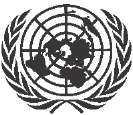 BİRLEŞMİŞ MİLLETLERNew York, 2006GöstergeTanımNicel GöstergelerNicel Göstergeler1Kanunla ihtilaf halindeki çocuklar12 aylık süre içerisinde her 100.000 çocuk arasından gözaltına alınan çocuk sayısı2Alıkonulmuş çocuklar (ESAS)Her 100.000 çocuk arasından alıkonulmuş çocuk sayısı3Hüküm verilmesinden önce alıkonulmuş çocuklar (ESAS)Her 100.000 çocuk arasında hükmün verilmesinden önce alıkonulmuş çocuk sayısı4Hüküm verilmesinden önceki alıkonulma süresiÇocukların hükmün verilmesinden önce alıkonulduğu süre5Hükmedilmiş alıkonulma süresiÇocukların hükmün verilmesinden sonra alıkonulmuş olarak geçirdiği süre6Alıkonulma süresince çocuk ölümleri12 aylık süre boyunca alıkonulmuş her 1000 çocuk arasından ölen çocukların sayısı7Yetişkinlerden ayrı tutulmaYetişkinlerden tamamen ayrı tutulmayan alıkonulmuş çocukların yüzdesi8Anne-baba ve aileyle irtibatSon üç ay içerisinde anne-babası, vasisi veya yetişkin bir aile üyesi tarafından ziyaret edilen veya bunlardan birini ziyaret eden alıkonulmuş çocukların yüzdesi9Özgürlüğü bağlayıcı cezalar (ESAS)Özgürlüğü bağlayıcı bir cezaya mahkum edilmiş çocukların yüzdesi10Hüküm öncesinde yönlendirme (ESAS)Hüküm öncesi yönlendirme programına giren çocuklardan hüküm giyen veya ceza adalet sistemi dışına yönlendirilen çocukların yüzdesi11Sonraki bakım Salıverilme sonrası bakım gören çocukların yüzdesiPolitika GöstergeleriPolitika GöstergeleriPolitika Göstergeleri12Düzenli bağımsız denetimlerAlıkonulma yerlerin düzenli bağımsız denetimini sağlayan bir sistemin varlığıSon on iki ayda bağımsız denetim ziyaretine uğramış alıkonulma yerlerinin yüzdesi13Şikayet mekanizmasıAlıkonulmuş çocuklar için bir şikayet sisteminin varlığıŞikayet sistemi işleten alıkonulma yerlerinin yüzdesi14Uzmanlaşmış çocuk adalet sistemi (ESAS)Uzmanlaşmış çocuk adalet sisteminin varlığı15Önleme Çocukların suça sürüklenmelerini engellemeyi amaçlayan ulusal bir planın varlığıBAŞLIKKAYNAKLARİRTİBATTAMAMLANDI2.0GENEL BAKIŞ: GENEL VE İSTATİSTİKSEL VERİLERAdalet Bakanlığı raporlarıKadın, Gençlik ve Çocuk Bakanlığı RaporlarıÇocuk Adalet Kurulu RaporlarıYargılama, cezaevi ve şartlı salıverme sistemlerini içeren Ceza Sistemi Raporlarıİçişleri Bakanlığı raporlarıUlusal Polis Suç raporlarıYıllık Mahkeme raporlarıSosyal Yardım Müdürlükleri/Sosyal İşler Bakanlığı Raporlarıİnsan Hakları Komisyonu raporlarıAdli Yardım Hizmetleri raporlarıÇocukların hüküm sonucunda sevk edilebileceği eğitim veya mesleki eğitim kurumlarının raporlarıÇocuklar için alıkonulma veya hüküm seçenekleri olarak kullanılan kuruluşlar hakkında veya bu kuruluşlardan gelen raporlarÇocukların hüküm sonucunda sevk edilebildiği ölçüde madde bağımlılığı tedavi merkezleriİzleme veya Mekânları denetlemekle görevli bağımsız kuruluşların raporlarıBağışçı raporlarıSTK raporları: ceza sistemi ver alternatiflerin yönetimiAkıl depoları ve akademik kuruluşların raporları/çalışmalarıÇocuk Ombudsmanı raporlarıÇocuk Hakları Komitesi’ne taraf devletlerden verilen raporlarBM İşkence Komitesi’ne taraf devletlerden verilen raporlarUNICEF raporlarıBölgesel örgütlere taraf devletlerin raporlarıÇocuklarla ilgilenilmesine dâhil olan toplumsal/geleneksel/dinsel liderlerAdalet BakanlığıKadın, Gençlik veya Çocuk BakanlığıSosyal Yardımlaşma/Sosyal İşler BakanlığıSavcılıkCezaevi MemurlarıPolis komiserleri ve yüksek rütbeli polis memurlarıKıdemli şartlı salıverme memurlarıİçişleri Bakanlığıİnsan Hakları Komisyonu Adli Yardım HizmetiEğitim ve mesleki eğitim kurumlarıMadde bağımlılığı tedavi merkezleriÇocuk OmbudsmanıBM KomiteleriBölgesel ÖrgütleriYüksek Mahkeme yargıçları ve diğer kıdemli yargıçlarCeza adaleti meseleleri üzerine çalışan STK’larHükümetler arası kuruluşlarToplumsal/geleneksel/dini liderlerCeza adaleti sektörü üzerine çalışan bağış kuruluşlarıBAŞLIKKAYNAKLARİRTİBATTAMAMLANDI3.0YASAL VE DÜZENLEYİCİ ÇERÇEVE: YASA VE UYGULAMAAnayasaCeza KanunuCeza Muhakemesi KanunuCeza İnfaz KanunuŞartlı Tahliye Kanunu ve parlamentonun çıkardığı diğer ilişkili kanunlarBu kanunların yönetmelikleriYukarıda sözü geçen kanunlarda yapılan değişikliklerYarı-resmi/resmi olmayan adalet sistemlerini düzenleyen kanunlarYönergelerSuç, ceza, alıkonma vs. üzerine resmi raporlarNizamnamelerHukuk Komisyonu/Komitesi raporları/olay belgeleriParlamentoya kanun reformları üzerine verilen sunularÜlke tarafından onaylanmış ilgili uluslararası belgelerÜlke tarafından onaylanmış ilgili bölgesel belgelerSavcıların Politika BelgesiYargısal Hüküm Verme Politika BelgesiYargısal Uygulama Yönergeleri, Sirkülerleri ve Hüküm Verme KılavuzlarıHükümet politika belgeleri/Ulusal reform programları Sivil toplum kuruluşlarınca hazırlanan bağımsız raporlarHukuk ders kitapları veya akademik araştırma makaleleriAdalet BakanlığıKadın ve Çocuk Bakanlığıİçişleri Bakanlığıİnsan Hakları KomisyonuAdli Yardım HizmetiBM/Bölgesel sözleşme organlarıKıdemli Şartlı Tahliye Hizmeti ÇalışanlarıKıdemli Cezaevi ÇalışanlarıYasama makamları(yerel, ulusal düzeyde ve eyalet düzeyinde)Kanun reformu makamlarıYüksek Mahkeme HâkimleriKıdemli Mahkeme çalışanlarıHukuk fakülteleri ve akademik kuruluşlarHalk kütüphaneleriCeza adaleti meseleleri üzerine çalışan STK’larBarolarKıdemli ve yerel polis çalışanlarıYerel mahkemeler HâkimlerYerel şartlı tahliye makamları ve ilgili diğer kuruluşlar3.1GENEL ÖNLEMLERBkz. yukarıda BÖLÜM 2.0 ve 3.0Bkz. yukarıda BÖLÜM 2.0 ve 3.03.2İLK KARŞILAŞMAİlgili olarak bkz. yukarıda BÖLÜM 2.0 ve 3.0 ve ayrıca Yargılama dışına yönlendirme ve onarıcı adalet programlarına ilişkin STK raporlarıPolis kolejleri/akademilerinin müfredatlarıPolis memurları için düzenlenmiş eğitim raporlarıPolis memurlarının niteliklerine dair değerlendirme raporlarıMedya raporlarıALAN ZİYARETLERİPolis gözaltı merkezleriPolis kolejleri/akademileriBkz. yukarıda BÖLÜM 2.0 ve 3.0 ve ayrıcaPolis kolejleri/akademileriÖnceden alıkonulmuş çocuklarAlıkonulmuş çocukların aileleriAlıkonulmuş çocuklar için destek programları sürdüren STK ve toplum gruplarıBarolar ve çocuklarla ilgili çalışan avukatlarMedya ajansları, özellikle araştırmacı gazetecilik alanında çalışan ajanslarBAŞLIKKAYNAKLARİRTİBATTAMAMLANDI3.3YÖNLENDİRMEBkz. yukarıda BÖLÜM 2.0 ve 3.0 ve ayrıca:Polisin yönlendirme yetkisini düzenleyen kurallarSavcının yönlendirme ve çocuklar hakkındaki suçlamaları geri çekme yetkisini düzenleyen kurallarSosyal hizmet görevlisinin yönlendirme yetkisini düzenleyen kurallarAsgari yönlendirme standartlarıYargısal merciin yönlendirme yetkisini düzenleyen kurallarArabuluculuk kılavuzlarıŞartlı tahliye hizmeti, polis, savcı ve STK’ların yargılama dışına yönlendirme ve onarıcı adalet programlarına dair raporlarıYönlendirmeye Uygunluk kurallarıİlgili bakanlığın (Adalet/İçişleri), onarıcı adalet veya tıbbi tedavi programlarının finansmanına ilişkin mali raporları/bütçe belgeleriŞartlı tahliye hizmetinin/polisin/savcılığın  finansal raporları ve onarıcı adalete ilişkin bütçesiYönlendirilenlerin tedavisini sürdüren sağlık hizmetlerinin raporları veya bunlarla yapılan görüşmelerYönlendirme programlarını sürdürmek üzere STK’larla yapılan sözleşmeler/anlaşmalarSTK’ların etkinlik raporlarıÇocuklarla ilgilenilmesine dâhil olan toplumsal/geleneksel/dini liderlerBkz. yukarıda BÖLÜM 2.0 ve 3.0 ve ayrıca:Kanunla ihtilaf halindeki çocuklarKanunla ihtilaf halindeki çocukların aileleriKanunla ihtilaf halindeki çocuklar için özel programlar yürüten STK’larToplumsal/geleneksel/dini liderler3.4YARGISAL SÜREÇİlgili olarak bkz. yukarıda BÖLÜM 2.0 ve 3.0 ve ayrıca Savcının, bölge savcısının, çocuk esirgeme memurunun, sosyal hizmet görevlisinin veya yönlendirmeye başvurmada takdir yetkisini kullanan raportörün yetki alanı Mahkeme katibi kayıtlarıSosyal inceleme raporlarıÇocukların işlediği suçlar sebebiyle bedensel cezalar uygulanmasına dair raporlar (Mahkeme kararı olarak veya cezaevlerindeki/alıkonma yerlerindeki disiplin önlemi olarak)Çocukların işlediği suçlar sebebiyle ölüm cezasının uygulanmasına dair raporlarÇocukların kurumlara sevk edilmesiyle ilgili birimlerin değerlendirme raporlarıÇocuk mahkemelerinin raporlarıTopluluk veya kabile mahkemelerinin raporlarıİlgili olarak bkz. yukarıda BÖLÜM 2.0 ve 3.0 ve ayrıca Sosyal hizmet görevlileriİnsan hakları/çocuk adaleti komisyonlarıUluslararası Af Örgütü veya İnsan Hakları İzleme örgütü gibi uluslararası kuruluşlarTemyiz mahkemeleriBAŞLIKKAYNAKLAR İRTİBATTAMAMLANDI3.5KURUMDA BAKIMBkz. yukarıda BÖLÜM 2.0 ve 3.0 ve ayrıca:Alıkonulmuş haldeki çocukların ölümlerine dair raporlarÇocukların ölümlerine dair hastane raporlarıÇocukların tutulduğu eğitim kurumlarının raporlarıAlıkonulma merkezinin işletilmesi için ayrılmış bütçe raporları (tercihen ayrıntılarıyla)Harcamaları gösteren mali raporlar, tercihen ayrıntılarıylaGenel denetçi veya bir denetçinin denetleme raporlarıAlıkonulma merkezlerindeki çocuklarla ilgilenen hastanelerin/kliniklerin rahatsızlık sayısını, sıklığını, tipini ve sebeplerini belirten tıbbi raporlarŞikâyette bulunmayla ilgili kurallar/uygulamalarMedya raporları Bağımsız bir kuruluş tarafından yapılmış kurum değerlendirmeleriAlıkonulma merkezlerindeki kurallar ve yönetmeliklerAlıkonulma merkezi çalışanlarına uygulanmış disiplin önlemleri raporları/kayıtlarıAlıkonulma merkezleri ve buralardaki çalışanların yönetim şeması/sorumluluk yapısıALAN ZİYARETLERİ:Çocuk merkezleriÇocukların tutulduğu yetişkin hapishaneleriGözaltı merkezleriÇocukların tutulduğu eğitim kurumlarıBkz. yukarıda BÖLÜM 2.0 ve 3.0Önceden alıkonulmuş çocuklarAlıkonulmuş çocukların aileleriCezaevi/tutukevi gardiyanlarıAlıkonulmuş çocukların tıbbi incelemesine katılan sağlık mesleği çalışanlarıTıp dernekleri3.6KURUMDAN AYRILMA SONRASI BAKIM ve YENİDEN ENTEGRASYONBkz. yukarıda BÖLÜM 2.0 ve 3.0 ve ayrıca:Erken salıverme hazırlıklarına ve hükümlülere salıverilme sonrası destek verilmesine ilişkin şartlı salıverme hizmeti stratejik planları ve politika belgeleriSTK raporlarıAkademik kuruluşların araştırma raporlarıErken salıvermeye ilişkin cezaevi/tutukevi kurallarıÇocuklarla ve aileleriyle görüşmeler/raporlarÇocuklara salıverilme sonrasında toplumsal destek ve eğitim sağlanmasına ilişkin kanunlar ve yönetmeliklerBkz. yukarıda BÖLÜM 2.0 ve 3.0 ve ayrıca:Çocuk mahkemeleri/çocuk polisiÇocuklarla ilgili şartlı salıverme çalışanlarıKanunla ihtilaf halindeki çocuklarKanunla ihtilaf halindeki çocukların aileleriKanunla ihtilaf halindeki çocuklar için özel programlar yürüten STK’larBAŞLIKKAYNAKLARİRTİBATTAMAMLANDI3.7Bkz. yukarıda BÖLÜM 2.0 ve 3.0 ve ayrıca:ARAŞTIRMA, POLİTİKA BELİRLEME VE PROGRAM GELİŞTİRMEÇocuk adaletinin idaresi için stratejik planÇocuk adaletinin idaresi üzerine hükümet politika belgeleriAlıkonma, suç, çocuk adaleti vb. üzerine resmi raporlarCeza sistemi raporlarıŞartlı salıverme hizmeti raporlarıBaroların raporlarıRaporlar/görüşmeler: Yargı görevlileriRaporlar/görüşmeler: SavcılarRaporlar/görüşmeler: Sosyal hizmet görevlileriŞartlı salıverme ve cezaevi sistemi değerlendirmeleriAkademik kurumlardaki çocuk adaleti üzerine araştırma raporları ve elverişlilik dersleri/eğitimleriBkz. yukarıda BÖLÜM 2.0 ve ayrıca:Araştırma merkezleriAkademik kurumlarBarolar4KONUYA ÖZEL MESELELERAşağıya bkz.     Aşağıya bkz.4.1ONARICI ADALETBkz. yukarıda BÖLÜM 3.0 ve ayrıca:Onarıcı adalet süreçlerindeki usul standartlarıOnarıcı adalet süreçlerine katılan toplumsal/geleneksel/dibni liderlerle görüşmeler    Bkz. yukarıda BÖLÜM 2.0 ve 3.0 ve ayrıca:Kanunla ihtilaf halindeki çocuklarKanunla ihtilaf halindeki çocukların aileleriOnarıcı adalete ilişkin özel programlar yürüten STK’larOnarıcı adalete katılan toplumsal/geleneksel/dini liderlerBkz. yukarıda BÖLÜM 2.0 ve 3.0 ve ayrıca:Bkz. yukarıda BÖLÜM 2.0 ve 3.0 ve ayrıca:4.2SİLAHLI ÇATIŞMADAKİ ÇOCUKLARÇocuk askerlerin kullanımı ve ceza sisteminde nasıl ele alındıkları üzerine ülke raporlarıBM sözleşme organlarının raporlarıBölgesel örgütlerin raporlarıÇocukların Silahlı Çatışmaya Katılmasına Dair Özel Temsilcinin raporlarıSavunma Bakanlığı RaporlarıUluslararası Kızıl Haç Komitesi gibi uluslararası örgütlerin raporlarıAskeri mahkemeler/savaş mahkemelerinin raporlarıÇocuk askerlerin terhis edilmesi ve topluma yeniden entegre olmalarına dair raporlarBM’nin/ilgili ülkelerdeki bölgesel misyonların raporlarıMedya raporlarıSavunma BakanlığıAskeri mahkeme hâkimleri Uluslararası Kızıl Haç Komitesi gibi uluslararası örgütlerÇocuk askerlerin silahsızlandırılması, terhis edilmesi ve yeniden entegrasyonuna katılan BM birimleriÇocuk askerlerÇocuk askerlerin aileleriMedyaBAŞLIKKAYNAKLARİRTİBATTAMAMLANDI4.3KANUNLA İHTİLAF HALİNDEKİ KIZ ÇOCUKLARKadın hakları avukatları derneklerinin raporlarıKadın suçlular için özel programlar yürüten STK’ların raporlarıAkademik kuruluşların araştırma raporlarıKanunla ihtilaf halindeki kız çocuklara nasıl muamele edileceğine ilişkin cezaevi/tutukevi kurallarıCezaevi/tutukevi gardiyan ve memurlarıyla görüşmeler/raporlarKanunla ihtilaf halindeki kız çocuklarıyla ve aileleriyle görüşmeler/raporlarHaklarında önlemler veya müeyyidelere karar verilmiş kadın faillerKadın failler için özel programlar yürüten STK’larKadın hakları avukatları dernekleriCezaevi/tutukevi çalışanları5.1SİSTEM KOORDİNASYONU VE YÖNETİMİBkz. yukarıda BÖLÜM 2.0, 3.0, 3.1, 3., 3.3, 3.4, 3.5, 3.6, 4.1, 4.2, 4.3, ve 4.4  var ayrıcaEğer eski mahkumlara yardım sağlıyorlarsa sosyal destek hizmetlerinin, iş bulma, barındırma ajanslarının ve sağlık hizmetlerinin bütçe belgeleri ve mali raporlarıÇocuk adaleti üzerine çalışan STK’ların, kurumların rehberiHizmet sağlayıcıları için resmi belgelerHizmet sağlayıcıları için kılavuzlarYönlendirme programlarını yürütmek için asgari standartlarÇocuk adaletinde herhangi bir faaliyetin yerine getirilmesine karılmak için karşılanması gereken kriterlerBkz. yukarıda BÖLÜM 2.3, 3.2 ve 4.4 ve ayrıcaMali raporlar ve hesaplardan sorumlu görevlilerSTK’ların yöneticileriÜniversiteler ve akademik kuruluşlar5.2MALİ DENETİM VE BÜTÇELERHükümet politika belgeleri/Ulusal reform programlarıMaliye Bakanlığı’nın raporlarıÇocuk adaleti üzerine çalışan resmi kuruluşların bütçe belgeleri ve mali raporlarıÇocuk adaleti üzerine çalışan STK’ların ve hükümetler arası kuruluşların bütçe belgeleri ve mali raporlarıGenel denetçinin raporlarıYolsuzluğa karşı komisyonların/kuruluşların raporlarıKaynakların dağıtımına ilişkin bilgi toplamak için ALAN ZİYARETLERİ kullanılabilir.Banka transferleri ve para çekme raporlarıMaliye BakanlığıAdalet BakanlığıHükümet politika belgeleri/ulusal reform programlarıYolsuzluğa karşı komisyonlar/kuruluşlarGenel denetçi5.3BAĞIŞÇI KOORDİNASYONU VE ORTAKLIKLARBağışçı strateji belgeleriBağışçı kuruluşlarının ilerleme raporlarıÜniversitelerce/STK’larca yürütülen bağımsız çalışmalarAdalet Bakanlığı’nın bağışçılarla işbirliği ve koordinasyona ilişkin strateji belgeleriÇocuk adaleti üzerine çalışan ağların raporları/belgeleriÇocuk adaleti üzerine çalışan STK’ların bağışçı dizinleriBağışçılara lisans düzenlemekten ve vermekten sorumlu resmi makamların raporlarıBağışçı kuruluşlarıAdalet BakanlığıCeza Sistemi ve Şartlı Salıverme Sistemi müdürleriAğların yöneticileriSTK’lar, üniversiteler ve akademik kuruluşlarBAŞLIKKAYNAKLARİRTİBATTAMAMLANDI2.0GENEL BAKIŞ: GENEL İSTATİSTİK VE VERİLERAdalet Bakanlığı raporlarıKadın ve Çocuk Bakanlığı raporlarıÇocuk Adaleti Kurulu raporlarıYargılama, cezaevi ve şartlı salıverme sistemleri dâhil olmak üzere Ceza Sistemi RaporlarıUlusal Polis suç raporlarıYıllık mahkeme raporlarıSosyal Yardım Müdürlüğü raporlarıİnsan Hakları Komisyonu raporlarıAdli Yardım Hizmetleri raporlarıÇocukların hüküm sonucunda sevk edilebilecekleri eğitim veya mesleki eğitim kuruluşlarının raporları Çocuklar için alıkonulma veya hüküm seçenekleri olarak kullanılan kuruluşlar hakkında veya bu kuruluşlardan gelen raporlarMağdur anketleriÇocuk mağduriyetine dair STK raporlarıÇocuk mağdurlara travma danışmanlığı veya tecavüz kriz danışmanlığı gibi destek hizmetleri sağlayan kuruluşların raporlarıBağışçı raporlarıAdalet BakanlığıKadın ve Çocuk BakanlığıSosyal Yardım BakanlığıSavcılıkKıdemli Cezaevi Hizmeti MemurlarıPolis komiserleri ve yüksek rütbeli polis memurlarıKıdemli Şartlı Salıverme Hizmeti MemurlarıAile mahkemeleri, çocuk mahkemeleri, ev içi şiddet mahkemeleri, cinsel suçları ele alan uzmanlaşmış mahkemelerİnsan Hakları KomisyonuAdli Yardım HizmetiEğitim ve mesleki eğitim kuruluşlarıUyuşturucu tedavi merkezleriÇocuk OmbudsmanıBM KomiteleriBölgesel KuruluşlarYüksek mahkeme hâkimleri ve diğer kıdemli hâkimlerCeza adaleti meseleleri üzerine çalışan STK’larHükümetler arası kuruluşlarCeza adaleti alanında çalışan bağışçı kuruluşları3.0YASAL VE DÜZENLEYİCİ ÇERÇEVE: KANUN VE UYGULAMAAnayasaCeza KanunuCeza Muhakemeleri KanunuCeza İnfaz KanunuDelil kurallarıBu kanunların yönetmelikleriYukarıda adı geçen kanunlardaki değişikliklerÇocuk kanunlarıMahkeme usul kanunlarıYarı-resmi/resmi olmayan adalet sistemlerini düzenleyen kanunlarYönergelerSuç, ceza, alıkonulma vb. üzerine resmi belgelerNizamnamelerHukuk Komisyonu/Komitesi raporları/olay belgeleriParlamentoya kanun reformları üzerine verilen sunularÜlke tarafından onaylanmış ilgili uluslararası belgelerÜlke tarafından onaylanmış ilgili bölgesel belgelerYargısal Uygulama Yönergeleri, Sirkülerleri ve Hüküm Verme KılavuzlarıSivil toplum kuruluşlarınca hazırlanan bağımsız raporlarHukuk ders kitapları veya akademik araştırma makaleleriAdalet BakanlığıKadın ve Çocuk Bakanlığıİnsan Hakları KomisyonuAdli Yardım HizmetiBM/Bölgesel sözleşme organlarıKıdemli Şartlı Tahliye Hizmeti ÇalışanlarıKıdemli Cezaevi ÇalışanlarıYasama makamları(yerel, ulusal düzeyde ve eyalet düzeyinde)Kanun reformu makamlarıYüksek Mahkeme Hakimleri/Kıdemli Mahkeme çalışanlarıSosyal hizmet görevlileri ve psikiyatrlar/psikologlarPolis Memurları (Müfettişler ve çocuk koruma birimlerinde çalışanlar)Hukuk fakülteleri ve akademik kuruluşlarÇocuklarla ilişkili yetkililer (öğretmenler, hemşireler, çocuk odaklı merkez çalışanları)BarolarYerel mahkemelerYerel şartlı salıverme makamları ve ilgili diğer kuruluşlarBAŞLIKKAYNAKLARİRTİBAT TAMAMLANDI 3.1KURUMSAL ÇERÇEVEBkz. yukarıda BÖLÜM 2.0 ve 3.0 ve ayrıca:Mahkeme raporlarıToplum veya kabile mahkemeleri raporlarıHâkimlerin, savcıların, polislerin, psikiyatrların, sosyal hizmet görevlilerinin ve çevirmenlerin eğitim aldıkları okulların/üniversitelerin müfredatıHâkimler, polis memurları, psikiyatrlar, sosyal hizmet görevlileri ve çocuklarla ilgilenen STK’ların çalışanları için yürütülen eğitim raporlarıÇocuk mağdur ve tanıklarla ilgilenen çalışanların niteliklerine dair değerlendirme raporlarıBağımsız kuruluşlarca yürütülen kurum değerlendirmeleriÇocuk koruma sistemine dair anketler/değerlendirmelerTanık koruma programlarının raporlarıMedya raporlarıALAN ZİYARETLERİPolis karakollarıÜniversitelerÇocuk mağdur veya tanıkların ceza adalet sistemine dâhil oldukları mahkemelerÇocuk mağdur veya tanıkların barındıkları çocuk evleriÇocuk mağdur veya tanıklara hizmet sunan STK’larBkz. yukarıda BÖLÜM 2.0 ve 3.0 ve ayrıca:Mahkeme kâtipleri/çevirmenleri/çalışanlarıGeçmişte mağdur veya tanık olmuş çocuklarGeçmişte mağdur veya tanık olmuş çocukların aileleri Hâkimlerle, polis memurlarıyla, psikiyatrlarla, sosyal hizmet görevlileriyle ve STK çalışanlarıyla ilgilenen eğitmenler/akademisyenlerTıp dernekleriPsikiyatr dernekleri4 KONUYA ÖZEL MESELELERAşağıya bkz.Aşağıya bkz. 4.1Bkz. yukarıda BÖLÜM 2.0, 3.0 ve 3.1 ve ayrıcaSTK raporlarıÇocukların kuruma sevk edilmesine ilişkin kuruluşların değerlendirme raporlarıÇocuk mahkemelerinin raporlarıÇocuk kaçakçılığı üzerine çalışan profesyonellerin raporlarıKaçakçılığa dair çift taraflı/çok taraflı anlaşmalarUluslararası Göç Örgütü gibi BM kuruluşlarıBkz. yukarıda BÖLÜM 2.0, 3.0 ve 3.1 ve ayrıcaKAÇAKÇILIĞIN ÇOCUK MAĞDURLARIBkz. yukarıda BÖLÜM 2.0, 3.0 ve 3.1 ve ayrıcaSTK raporlarıÇocukların kuruma sevk edilmesine ilişkin kuruluşların değerlendirme raporlarıÇocuk mahkemelerinin raporlarıÇocuk kaçakçılığı üzerine çalışan profesyonellerin raporlarıKaçakçılığa dair çift taraflı/çok taraflı anlaşmalarUluslararası Göç Örgütü gibi BM kuruluşlarıSosyal hizmet görevlileriUluslararası Af Örgütü ve İnsan Hakları İzleme Örgütü gibi uluslararası örgütlerTemyiz mahkemeleriTıp dernekleriPsikiyatr dernekleriUluslararası Göç Örgütü4.3TİCARİ CİNSEL SÖMÜRÜNÜN ÇOCUK MAĞDURLARIBkz. yukarıda BÖLÜM, 2.0, 3.0, 3.1 ve 4.1 ve ayrıca:Ticari cinsel sömürünün çocuk mağdurlarının müşterileriyle görüşmelerTicari cinsel sömürünün çocuk mağdurlarıyla görüşmelerBkz. yukarıda BÖLÜM, 2.0, 3.0, 3.1 ve 4.1 ve ayrıca:Ticari cinsel sömürünün çocuk mağdurlarının aileleriTicari cinsel sömürünün çocuk mağdurlarıBAŞLIKKAYNAKLARİRTİBATTAMAMLANDI5SİSTEM KOORDİNASYONUAşağıya bkz.    Aşağıya bkz.5.1GENELBkz. yukarıda BÖLÜM 2.0, 3.0, 3.1, 3., 3.3, 3.4, 3.5, 3.6, 4.1, 4.2, 4.3 ve 4.4 ve  ayrıca: Eğer eski mahkûmlara yardım sağlıyorlarsa sosyal destek hizmetlerinin, iş bulma, barındırma ajanslarının ve sağlık hizmetlerinin bütçe belgeleri ve mali raporlarıÇocuk adaleti üzerine çalışan STK’ların, kurumların rehberiHizmet sağlayıcıları için resmi belgelerHizmet sağlayıcıları için kılavuzlarYönlendirme programlarını yürütmek için asgari standartlarÇocuk mağdurlar ve tanıklar alanında herhangi bir faaliyetin yerine getirilmesine katılmak/hizmet sunmak için karşılanması gereken kriterlerBkz. yukarıda BÖLÜM 2.0, 3.0, 3.1, 3., 3.3, 3.4, 3.5, 3.6, 4.1, 4.2, 4.3, ve  4.4 ve ayrıca:Mali raporlardan ve hesaplardan sorumlu çalışanlarSTK’ların yöneticileriÜniversiteler ve akademik kuruluşlar5.2MALİ DENETİM VE BÜTÇELERHükümet politika belgeleri/Ulusal reform programlarıMaliye Bakanlığı’nın raporlarıÇocuk adaleti üzerine çalışan resmi kuruluşların bütçe belgeleri ve mali raporlarıÇocuk mağdur ve tanıklar üzerine çalışan STK’ların ve hükümetler arası kuruluşların bütçe belgeleri ve mali raporlarıGenel denetçinin raporlarıYolsuzluğa karşı komisyonların/kuruluşların raporlarıKaynakların dağıtımına ilişkin bilgi toplamak için ALAN ZİYARETLERİ kullanılabilir.Banka transferleri ve para çekme raporlarıMaliye BakanlığıAdalet BakanlığıHükümet politika belgeleri/ulusal reform programlarıYolsuzluğa karşı komisyonlar/kuruluşlarGenel denetçi5.3BAĞIŞÇI KOORDİNASYONU VE ORTAKLIKLARBağışçı strateji belgeleriBağışçı kuruluşlarının ilerleme raporlarıÜniversitelerce/STK’larca yürütülen bağımsız çalışmalarAdalet Bakanlığı’nın bağışçılarla işbirliği ve koordinasyona ilişkin strateji belgeleriÇocuk mağdur ve tanıklar üzerine çalışan ağların raporları/belgeleriÇocuk mağdur ve tanıklar üzerine çalışan STK’ların bağışçı dizinleriBağışçılara lisans düzenlemekten ve vermekten sorumlu resmi makamların raporlarıBağışçı kuruluşlarıAdalet BakanlığıCeza Sistemi ve Şartlı Salıverme Sistemi müdürleriAğların yöneticileriSTK’lar, üniversiteler ve akademik kuruluşlarBAŞLIKKAYNAKLARİRTİBATTAMAMLANDI5.4ARAŞTIRMABkz. yukarıda BÖLÜM  2.0, 3.0, 4.1, 4.2, 4.3, ve 4.4 ve ayrıca:Çocuk mağdur ve tanıkları ele almak üzere stratejik planÇocuk mağdur ve tanıklara ilişkin meseleler hakkında hükümet politika belgeleriÇocuk mağdur ve tanıklara ilişkin resmi belgelerRaporlar/görüşmeler: Yargı yetkilileriRaporlar/görüşmeler: SavcılarRaporlar/görüşmeler: Sosyal hizmet görevlileri ve tıp uzmanlarıBkz. yukarıda BÖLÜM 2.0, 3.0, 4.1, 4.2, 4.3, ve 4.4 